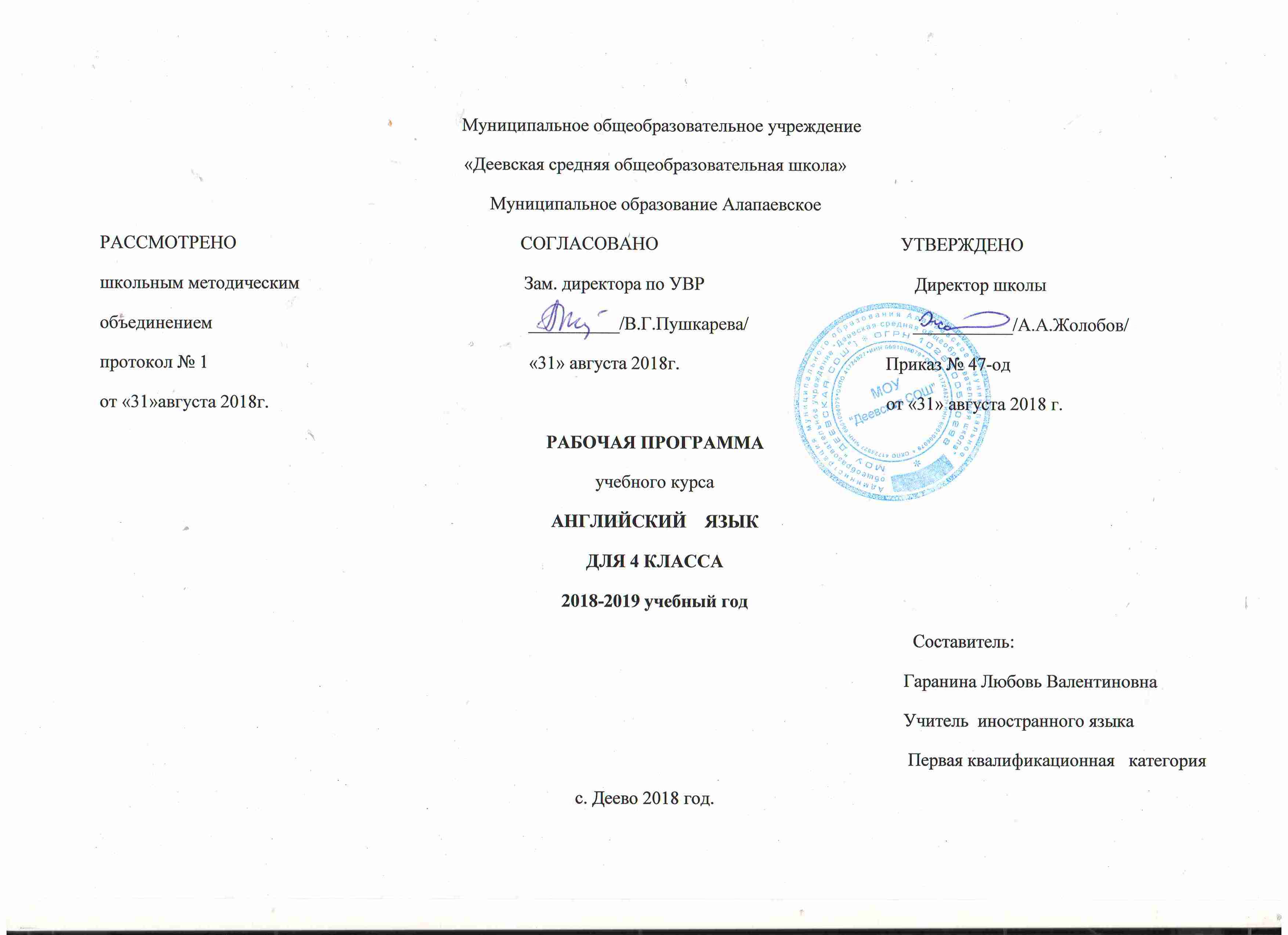                                                                                           Пояснительная записка      Базовая программа по английскому языку включает все темы, предусмотренные федеральным государственным образовательным стандартом начального общего образования по английскому языку, ориентирована на учащихся 1 – 4  классов и реализуется на основе следующих документов:   1. Федеральный закон «Об образовании в Российской Федерации» от 29.12.2012 г. № 273-ФЗ.     2.Федеральный государственный образовательный стандарт начального общего образования     3. Приказ Министерства образования РФ от  06.10.2009 г. №373 « Об утверждении и введении в действие  федерального государственного  образовательного стандарта начального  общего образования»       4. Приказ Министерства образования и науки РФ ОТ.27.12.2011г № 2885 «Об утверждении федеральных перечней учебников, рекомендованных (допущенных) к использованию в образовательном процессе в образовательных учреждениях, реализующих образовательные программы общего образования и имеющих государственную аккредитацию».      5.  Приказ Министерства образования и науки РФ от 09.03 2004 № 1312 «Об утверждении Федерального базисного учебного плана и примерных учебных планов для ОУ РФ, реализующих программы общего образования.    6. Постановление Главного государственного санитарного врача РФ от 29.12.2010 №189 « Санитарно – эпидемиологические требования  к условиям и организации обучения в общеобразовательных учреждениях» (СанПиН 2.4.2.2621 – 10).   7. . Приказ Министерства образования и науки РФ от 24.11.2011г № МД 1552/03 « Рекомендации по оснащению общеобразовательных учреждений учебным и учебно – лабораторным оборудованием, необходимым для реализации ФГОС основного общего образования, организации проектной деятельности, моделирования и технического творчества обучающихся».   8. Сборник рабочих программ к УМК Кузовлев для учащихся 2-4 классов общеобразовательных учреждений.  9. Календарный учебный график, учебный план МОУ « Деевская СОШ» на 2018- 2019  учебный год.  10. Образовательная программа начального, среднего (полного) общего образования МОУ « Деевская СОШ» утверждённая приказом № 149/1 от 25.07.2016 г.  11. Устав МОУ « Деевская СОШ» Утверждённый Постановлением Администрации муниципального образования Алапаевское от 25.08.2013 г.  12. Локальные акты МОУ «Деевская СОШ»Предметное содержание речиЗнакомство. Семья. МОЙ ДОМ/КВАРТИРА/КОМНАТА. Праздники: день рождения, Новый год. Мои друзья. ИГРУШКИ. ОДЕЖДА. Моя школа/классная комната. Школьные принадлежности. УЧЕБНЫЕ ПРЕДМЕТЫ. Мои увлечения. КАНИКУЛЫ. Выходной день (в зоопарке, в цирке).Времена года. ЛЮБИМОЕ ВРЕМЯ ГОДА. Погода. Любимое домашнее животное. Страна/страны изучаемого языка (общие сведения), литературные персонажи популярных детских книг (общее представление), небольшие простые произведения детского фольклора - стихи, песни, сказки.     Рабочая программа по английскому языку для 4 класса к учебнику «Английский язык-4»  автор В.П.Кузовлев для общеобразовательной школы составлена на основе примерной программы начального общего образования по иностранным языкам (английский язык) (Москва: Дрофа, 2009 г.) с учётом авторской программы для общеобразовательных учреждений по английскому языку для 2–4 классов В.П.Кузовлева, Н.М.Лапа, Э.Ш.Перегудовой (Москва.: Просвещение,2011г.) и разработана в соответствии с требованиями Федерального государственного образовательного стандарта второго поколения (ФГОС).      Данная программа предназначена для обучения младших школьников английскому языку в образовательных учреждениях начального общего образования на основе линии УМК «English -4» авторов Кузовлева В.П., Лапа Н.М., Перегудовой Э.Ш.  издательства «Просвещение», 2011г. В УМК входят: учебник в 2 частях с электронным приложением ABBYY Lingvo с аудиокурсом, рабочая тетрадь, книга для учителя, контрольные задания (2-4 классы), аудиокурс к контрольным заданиям (2-4 классы), комплект демонстрационных таблиц с методическими рекомендациями, наглядно-дидактический материал. На уроках используются дополнительные материалы различных английских интернет-сайтов с целью актуализации страноведческого материала и развития социокультурной компетенции обучающихся.  Программа адресована учащимся 4 класса. На изучение предмета в соответствии с базовым образовательным планом отводится 2 часа в неделю. У автора по программе 34 недели в году, а учебный график рассчитан на 35 недель. Поэтому я внесла некоторые изменения в рабочую программу и сделала 70 часов вместо 68 часов в году.  В программе определяются цели и задачи обучения английскому языку в 4 классе, ценностные ориентиры обучения, содержание обучения, а также планируемые результаты освоения образовательной программы.   В авторскую программу были внесены следующие изменения: выделены часы для проведения стартового, промежуточного и итогового контроля.Формы стартового, промежуточного и итогового контроля: лексико-грамматические тесты, письменные контрольные работы, проектная деятельность.         Актуальность создания данной программы для 4 класса на основе указанного УМК заключается в следующем:содержание УМК соответствует федеральному компоненту государственного стандарта начального общего образования, федеральному базисному плану 2004 года и учебному плану муниципального автономного общеобразовательного учреждения Гальчинской средней общеобразовательной школы на 2014-2015 учебный год;предметное содержание УМК соответствует возрасту обучающихся и отражает круг интересов школьников;программа ориентирована на межкультурную парадигму, предполагающую взаимосвязанное обучение языку и культуре, обусловлена перспективами развития мультикультурного и полилингвоэтнокультурного сообщества, в котором вынужден находиться человек сегодня и которое выступает в качестве неотъемлемого императива завтрашнего дня;разработанные в авторской программе цели, задачи, содержание, методико-дидактические принципы, обеспечивающие личностно-ориентированный характер обучения, сохранены и в рабочей программе; планируемые результаты освоения программы по английскому языку за 4 класс не изменяются и соответствуют федеральному государственному образовательному стандарту начального общего образования.В силу специфики обучения иностранным языкам большинство уроков носят комбинированный характер, когда на одном и том же уроке могут развиваться у учащихся все четыре вида речевой деятельности (говорение, чтение, аудирование и письмо), поэтому тип урока не указывается.Цели и задачи курсаОсновные цели и задачи обучения английскому языку в 4 классе направлены на формирование у учащихся:- первоначального представления о роли и значимости английского языка в жизни современного человека и поликультурного мира, приобретение начального опыта использования английского языка как средства межкультурного общения, нового инструмента познания мира и культуры других народов;- гражданской идентичности, чувства патриотизма и гордости за свой народ, свой край, свою страну и осознание своей этнической и национальной принадлежности через изучение языков и культур, общепринятых человеческих и базовых национальных ценностей;- основ активной жизненной позиции. Младшие школьники 4 класса должны иметь возможность обсуждать актуальные события из жизни, свои собственные поступки и поступки своих сверстников, выражать свое отношение к происходящему, обосновывать собственное мнение, что будет способствовать их дальнейшей социализации и воспитанию граждан России;- элементарной коммуникативной компетенции, т.е. способности и готовности общаться с носителями языка на уровне своих речевых возможностей и потребностей в разных формах: устной (говорение и аудирование) и письменной (чтение и письмо). У учащихся 4 класса расширится лингвистический кругозор, они получат общее представление о строе изучаемого языка и его основных отличиях от родного языка;- основ коммуникативной культуры. Учащиеся научатся ставить и решать коммуникативные задачи, адекватно использовать имеющиеся речевые и неречевые средства общения, соблюдать речевой этикет, быть вежливыми и доброжелательными речевыми партнерами;- уважительного отношения к чужой (иной) культуре через знакомство с детским пластом культуры страны (стран) изучаемого языка;- более глубокого осознания особенностей культуры своего народа;- способности представлять в элементарной форме на английский язык родную культуру в письменной и устной формах общения; - положительной мотивации и устойчивого учебно-познавательного интереса к предмету «иностранный язык», а также развитие необходимых УУД и специальных учебных умений (СУУ), что заложит основы успешной учебной деятельности по овладению английским языком на следующей ступени образования.Планируемые результаты освоения программы по английскому языку за 4 класс  Личностные результатыВоспитание гражданственности, патриотизма, уважения к правам, свободам и обязанностям человека:ценностное отношение к своей малой родине, семейным традициям; государственной символике, родному языку, к России;элементарные представления о культурном достоянии малой родины;первоначальный опыт постижения ценностей национальной культуры;первоначальный опыт участия в межкультурной коммуникации и умение представлять родную культуру;начальные представления о правах и обязанностях человека и гражданина.Воспитание нравственных чувств и этического сознания:элементарные представления о моральных нормах и правилах нравственного поведения, в том числе об этических нормахвзаимоотношений в семье, классе, школе, а также между носителями разных культур;первоначальные представления о гуманистическом мировоззрении: доброта, желание доставить радость людям; бережное, гуманное отношение ко всему живому; великодушие, сочувствие; товарищество и взаимопомощь;стремление делать правильный нравственный выбор: способность анализировать нравственную сторону своих поступков и поступков других людей;почтительное отношение к родителям, уважительное отношение к старшим, заботливое отношение к младшим;нравственно-этический опыт взаимодействия со сверстниками, старшими и младшими детьми, взрослыми в соответствии с общепринятыми нравственно-этическими нормами;доброжелательное отношение к другим участникам учебной и игровой деятельности на основе этических норм.Воспитание уважения к культуре народов англоязычных стран:элементарные представления о культурном достоянии англоязычных стран;первоначальный опыт межкультурной коммуникации; уважение к иному мнению и культуре других народов.Воспитание ценностного отношения к прекрасному, формирование представлений об эстетических идеалах и ценностях (эстетическое воспитание):элементарные представления об эстетических и художественных ценностях родной культуры и культуры англоязычных стран;первоначальный опыт эмоционального постижения народного творчества, детского фольклора, памятников культуры;первоначальный опыт самореализации в различных видах творческой деятельности, формирования потребности и умения выражать себя в доступных видах творчества;мотивация к реализации эстетических ценностей в пространстве школы и семьи.Воспитание трудолюбия, творческого отношения к учению, труду, жизни:отношение к учёбе как творческой деятельности;ценностное отношение к труду, учёбе и творчеству, трудолюбие;потребности и начальные умения выражать себя в различных доступных и наиболее привлекательных для ребёнка видах творческой деятельности;дисциплинированность, последовательность, настойчивость и самостоятельность;первоначальный опыт участия в учебной деятельности по овладению иностранным языком и осознание её значимости для личности учащегося;первоначальные навыки сотрудничества в процессе учебной и игровой деятельности со сверстниками и взрослыми;бережное отношение к результатам своего труда, труда других людей, к школьному имуществу, учебникам, личным вещам;мотивация к самореализации в познавательной и учебной деятельности;любознательность и стремление расширять кругозор.Формирование ценностного отношения к здоровью и здоровому образу жизни:ценностное отношение к своему здоровью, здоровью близких и окружающих людей;первоначальные представления о роли физической культуры и спорта для здоровья человека;первоначальный личный опыт здоровьесберегающей деятельности.Воспитание ценностного отношения к природе, окружающей среде (экологическое воспитание):ценностное отношение к природе;первоначальный опыт эстетического, эмоционально-нравственного отношения к природе.   Метапредметные результаты        У школьников 4 класса будут развиты:Положительное отношение к предмету и мотивация к дальнейшему овладению ИЯ:- элементарное представление о ИЯ как средстве познания мира и других культур;- первоначальный опыт межкультурного общения;- познавательный интерес и личностный смысл изучения ИЯ.У выпускников 4 класса будет возможность развивать:способность принимать и сохранять цели и задачи учебной деятельности, поиск средств её осуществления.Языковые и речемыслительные способности, психические функции и процессы:языковые способности- слуховая дифференциация (фонематический и интонационный слух);- зрительная дифференциация (транскрипционных знаков, букв, буквосочетаний, отдельных слов, грамматических конструкций);- имитация (речевой единицы на уровне слова, фразы);- догадка (на основе словообразования, аналогии с родным языком, контекста, иллюстративной наглядности и др.);- выявление языковых закономерностей (выведение правил);способности к решению речемыслительных задач- соотнесение /сопоставление (языковых единиц, их форм и значений);- осознание и объяснение (правил, памяток);- построение высказывания в соответствии с коммуникативными задачами (с опорами и без использования опор);- трансформация (языковых единиц на уровне словосочетания, фразы);психические процессы и функции- восприятие (расширение единицы зрительного и слухового восприятия);- мышление (развитие таких мыслительных операций как анализ, синтез, сравнение, классификация, систематизация, обобщение);- внимание (повышение устойчивости, развитие способности к распределению и переключению, увеличение объёма).У выпускника 4 класса будет возможность развить:языковые способности- выявление главного (основной идеи, главного предложения в абзаце, в тексте);- логическое изложение (содержания прочитанного и письменно зафиксированного высказывания, короткого текста);способности к решению речемыслительных задач- формулирование выводов (из прочитанного, услышанного);- иллюстрирование (приведение примеров);- антиципация (структурная и содержательная);- выстраивание логической/хронологической последовательности (порядка, очерёдности);- оценка/самооценка (высказываний, действий);психические процессы и функции- такие качества ума, как любознательность, логичность, доказательность, критичность, самостоятельность;- память (расширение объёма оперативной слуховой и зрительной памяти);- творческое воображение.3.  Специальные учебные умения и универсальные учебные действия:специальные учебные умения- работать над звуками, интонацией, каллиграфией, орфографией, правилами чтения, транскрипцией, лексикой, грамматическими явлениями английского языка;- работать со справочным материалом: англо-русским и русско-английским словарями, грамматическим и лингвостра-новедческим справочниками;- пользоваться различными опорами: грамматическими схемами, речевыми образцами, ключевыми словами, планами для построения собственных высказываний;- оценивать свои умения в различных видах речевой деятельности.Выпускник 4 класса получит возможность научиться:- рационально организовывать свою работу в классе и дома (выполнять различные типы упражнений);- пользоваться электронным приложением;универсальные учебные действия- работать с информацией (текстом/аудиотекстом): извлекать нужную информацию, читать с полным пониманием содержания, понимать последовательность описываемых событий, делать выписки из текста, пользоваться языковой догадкой, сокращать, расширять устную и письменную информацию, заполнять таблицы;- сотрудничать со сверстниками, работать в паре/группе, а также работать самостоятельно;- выполнять задания в различных тестовых форматах.Выпускник 4 класса получит возможность научиться:- работать с информацией (текстом/аудиотекстом): прогнозировать содержание текста по заголовкам, рисункам к тексту, определять главное предложение в абзаце, отличать главную информацию от второстепенной; - вести диалог, учитывая позицию собеседника;- планировать и осуществлять проектную деятельность;- контролировать и оценивать учебные действия в соответствии с поставленной задачей;- читать тексты различных стилей и жанров в соответствии с целями и задачами;- осознанно строить речевое высказывание в соответствии с коммуникативными задачами;- осуществлять логические действия: сравнение, анализ, синтез, обобщение, классификация по родовидовым признакам, установление аналогий и причинно-следственных связей, построение рассуждений.Предметные результатыВ процессе овладения социокультурным (познавательным) аспектом выпускник 4 класса научится:- находить на карте страны изучаемого языка и континенты;- узнавать достопримечательности стран изучаемого языка/родной страны;- понимать особенности британских и американских национальных и семейных праздников и традиций;- понимать особенности образа жизни зарубежных сверстников;- узнавать наиболее известных персонажей англоязычной детской литературы и популярные литературные произведения для детей;- узнавать наиболее популярные в странах изучаемого языка детские телепередачи и их героев, а также анимационные фильмы и их героев.Выпускник 4 класса получит возможность:- сформировать представление о государственной символике стран изучаемого языка;- сопоставить реалии стран изучаемого языка и родной страны;- представить реалии своей страны средствами английского языка;- познакомиться и выучить наизусть популярные детские песни и стихотворения.В процессе овладения учебным аспектом у учащихся 4 класса будут развиты коммуникативные умения по видам речевой деятельности.В говорении выпускник 4 класса научится:вести и поддерживать элементарный диалог: этикетный, диалог-расспрос, диалог-побуждение, диалог-обмен мнениями;кратко описывать и характеризовать предмет, картинку, персонаж;рассказывать о себе, своей семье, друге, школе, родном крае, стране (в пределах тематики 4 класса).Выпускник 4 класса получит возможность научиться:- воспроизводить наизусть небольшие произведения детского фольклора: рифмовки, стихотворения, песни;- кратко передавать содержание прочитанного/услышанного текста;- выражать отношение к прочитанному/услышанному.В аудировании выпускник 4 класса научится:понимать на слух:- речь учителя во время ведения урока;- связные высказывания учителя, построенные на знакомом материале и/или содержащие некоторые незнакомые слова;- высказывания одноклассников;- небольшие тексты и сообщения, построенные на изученном речевом материале, как при непосредственном общении, так и при восприятии аудиозаписи;- содержание текста на уровне значения (уметь отвечать на вопросы по содержанию текста);понимать основную информацию услышанного;извлекать конкретную информацию из услышанного;понимать детали текста;вербально или невербально реагировать на услышанное.Выпускник 4 класса получит возможность научиться:- понимать на слух разные типы текста, соответствующие возрасту и интересам учащихся (краткие диалоги, описания, детские стихотворения и рифмовки, песни, загадки) – время звучания до 1 минуты;- использовать контекстуальную или языковую догадку;- не обращать внимания на незнакомые слова, не мешающие понимать основное содержание текста.В чтении выпускник 4 класса овладеет техникой чтения, то есть научится читать:по транскрипции;с помощью (изученных) правил чтения и с правильным словесным ударением;редуцированные формы вспомогательных глаголов, используемые для образования изучаемых видовременных форм;редуцированные отрицательные формы модальных глаголов;написанное цифрами время, количественные и порядковые числительные и даты;с правильным логическим и фразовым ударением простые нераспространённые предложения;основные коммуникативные типы предложений (повествовательное, вопросительное, побудительное, восклицательное);с определённой скоростью, обеспечивающей понимание читаемого.Выпускник 4 класса овладеет умением читать, то есть научится:читать небольшие тексты различных типов, применяя разные стратегии, обеспечивающие понимание основной идеи текста, полное понимание текста и понимание необходимой (запрашиваемой) информации;читать и понимать содержание текста на уровне значения, то есть сумеет на основе понимания связи между членами простых предложений ответить на вопросы по содержанию текста;определять значения незнакомых слов по:- знакомым словообразовательным элементам (приставки, суффиксы) и по известным составляющим элементам сложных слов;- аналогии с родным языком;- конверсии;- контексту;- иллюстративной наглядности;пользоваться справочными материалами (англо-русским словарём, лингвострановедческим справочником) с применением знаний алфавита и транскрипции.Выпускник 4 класса получит возможность научиться:читать и понимать тексты, написанные разными типами шрифтов;читать с соответствующим ритмико-интонационным оформлением простые распространённые предложения с однородными членами;понимать внутреннюю организацию текста и определять:- главную идею текста и предложения, подчинённые главному предложению;- хронологический/логический порядок предложений;- причинно-следственные и другие смысловые связи текста с помощью лексических и грамматических средств;читать и понимать содержание текста на уровне смысла, а также:- делать выводы из прочитанного;- выражать собственное мнение по поводу прочитанного;- выражать суждение относительно поступков героев;- соотносить события в тексте с личным опытом.В письме выпускник 4 класса научится:правильно списывать;выполнять лексико-грамматические упражнения;делать записи (выписки из текста);делать подписи к рисункам;отвечать письменно на вопросы;писать открытки-поздравления с праздником и днём рождения (объём 15-20 слов);писать личные письма в рамках изученной тематики (объём 30-40 слов) с опорой на образец.Выпускник 4 класса получит возможность научиться:- писать русские имена и фамилии по-английски;- писать записки друзьям;- составлять правила поведения;- заполнять анкеты (имя, фамилия, возраст, хобби), сообщать краткие сведения о себе;- в личных письмах запрашивать интересующую информацию;- писать короткие сообщения (в рамках изучаемой тематики) с опорой на план/ ключевые слова (объём 50 слов).Языковые средства и навыки пользования имиГрафика, каллиграфия и орфографияВыпускник 4 класса научится:распознавать слова, написанные разными шрифтами;отличать буквы от транскрипционных знаков;читать слова по транскрипции;пользоваться английским алфавитом;писать все буквы английского алфавита и основные буквосочетания (полупечатным шрифтом);сравнивать и анализировать буквы/буквосочетания и соответствующие транскрипционные знаки;писать красиво (овладеет навыками английской каллиграфии);писать правильно (овладеет основными правилами орфографии).Выпускник 4 класса получит возможность научиться:      - писать транскрипционные знаки;      - группировать слова в соответствии с изученными правилами чтения;      - использовать словарь для уточнения написания слова.    Фонетическая сторона речи      Выпускник 4 класса научится:различать на слух и адекватно произносить все звуки английского языка;соблюдать нормы произношения звуков английского языка в чтении вслух и устной речи (долгота и краткость гласных, отсутствие оглушения звонких согласных в конце слов, отсутствие смягчения согласных перед гласными);соблюдать правильное ударение в изолированном слове, фразе;понимать и использовать логическое ударение во фразе, предложении;различать коммуникативный тип предложения по его интонации;правильно произносить предложения с точки зрения их ритмико-интонационных особенностей: повествовательное (утвердительное и отрицательное), вопросительное (общий и специальный вопрос), побудительное, восклицательное предложения.    Лексическая сторона речи       Выпускник 4 класса научится:понимать значение лексических единиц в письменном и устном тексте в пределах тематики 4 класса;использовать в речи лексические единицы, обслуживающие ситуации общения в соответствии с коммуникативной задачей.Выпускник 4 класса получит возможность научиться:распознавать имена собственные и нарицательные;распознавать части речи по определённым признакам;понимать значение лексических единиц по словообразовательным элементам (суффиксам и приставкам);использовать правила словообразования;догадываться о значении незнакомых слов, используя различные виды догадки (по аналогии с родным языком, словообразовательным элементам).    Грамматическая сторона речи      Выпускник 4 класса научится:понимать и употреблять в речи изученные:- существительные с определённым/неопределённым/нулевым артиклем;- количественные (до 100) и порядковые (до 30) числительные;- прилагательные в положительной, сравнительной и превосходной степенях;- личные, притяжательные и вопросительные местоимения;- глагол have got;- глагол-связку to be;- модальные глаголы can, may, must, should;- видовременную форму Present Simple;- наречия времени, места и образа действия;- наиболее употребительные предлоги для выражения временных и пространственных отношений;понимать и употреблять в речи основные коммуникативные типы предложений: - безличные предложения;- предложения с оборотом  there is/ there are; - побудительные предложения в утвердительной и отрицательной формах.ОСНОВНОЕ СОДЕРЖАНИЕПредметное содержание речиПредметное содержание речи реализуется в воспитательном, развивающем, познавательном (социокультурном) и учебном аспектах иноязычной культуры.Я и моя семья. Отдых с семьей. Профессии, занятия людей различных профессий. Выбор профессии.Мой день. Распорядок дня школьника. Распорядок дня в семье. Обозначение времени. Занятия в будние и выходные дни.Мой дом. Дом/квартира: комнаты и предметы мебели и интерьера. Моя комната. Работа по дому.Я и мои друзья. Знакомство. Письмо зарубежному другу.Мир моих увлечений. Магазин игрушек.Моя школа. Классная комната. Школьные принадлежности. Учебные предметы. Распорядок дня в школе. Занятия детей на уроке и на перемене. Школьные ярмарки.Мир вокруг меня. Животные, описание животных. Животные в цирке, на ферме и в зоопарке.Погода. Времена года. Путешествия. Путешествия по странам изучаемого языка/родной стране.Страна/страны изучаемого языка и родная страна. Мой город/деревня: общественные места, места отдыха. Развлечения в городе. Достопримечательности стран изучаемого языка и родной страны.Литературные произведения, анимационные фильмы и телевизионные передачи и их герои. Герои литературных произведений для детей.Содержание воспитательного аспектаЦенностные ориентирыЦенностные ориентиры составляют содержание, главным образом, воспитательного аспекта. В предлагаемом курсе воспитание связано с культурой и понимается как процесс обогащения и совершенствования духовного мира учащегося через познание и понимание новой культуры. Факты культуры становятся для учащегося ценностью, т.е. приобретают социальное, человеческое и культурное значение, становятся ориентирами деятельности и поведения, связываются с познавательными и волевыми аспектами его индивидуальности, определяют его мотивацию, его мировоззрение и нравственные убеждения, становятся основой формирования его личности, развития его творческих сил и способностей.Основные направления и ценностные основы воспитания и социализации учащихся начальной школы.Воспитание гражданственности, патриотизма, уважения к правам, свободам и обязанностям человека.Воспитание нравственных чувств и этического сознания.Воспитание трудолюбия, творческого отношения к учению, труду, жизни.Формирование ценностного отношения к здоровью и здоровому образу жизни.Воспитание ценностного отношения к природе, окружающей среде (экологическое воспитание).Воспитание ценностного отношения к прекрасному, формирование представлений об эстетических идеалах и ценностях (эстетическое воспитание).Воспитание уважения к культуре народов англоязычных стран. Содержание учебного аспектаУчебный аспект направлен на достижение предметных результатов общего начального образования. Содержание учебного аспекта составляют коммуникативные умения по видам речевой деятельности и языковые средства и навыки пользования ими.Коммуникативные умения по видам речевой деятельностиГоворение.Обучение диалогической форме речи направлено на развитие у учащихся умения вести диалог этикетного характера, диалог-расспрос, диалог-обмен мнениями, диалог-побуждение к действию и овладение для этого различными речевыми функциями; а обучение монологической форме речи – на развитие умения использовать основные коммуникативные типы речи: описание, сообщение, рассказ, характеристика, выражение отношения. Монологической и диалогической формам речи учащиеся обучаются с помощью высказываний по образцам. В аудировании учащиеся учатся воспринимать и понимать на слух речь учителя, одноклассников. Ученики также учатся понимать на слух содержание разных типов текстов, соответствующих возрасту и интересам учащихся, начитанных носителями языка с разными стратегиями: полное понимание услышанного, понимание основного содержания услышанного; выбор и понимание необходимой информации из аудиотекстов. В чтении учащиеся овладеют техникой чтения, учатся читать разного типа тексты с целью понимания основного содержания, с целью извлечения конкретной информации и с целью полного понимания содержания. В письме учащиеся овладевают каллиграфией и орфографией, используют письмо как средство овладения другими видами речевой деятельности; овладевают основами письменной речи (написание с опорой на образец поздравления с праздником, короткого личного письма). Языковые средства и навыки пользования ими.Графика, каллиграфия, орфография. Буквы английского алфавита. Основные буквосочетания. Звукобуквенные соответствия. Знаки транскрипции. Апостроф. Основные правила каллиграфии. Основные правила орфографии. Фонетическая сторона речи. Различение на слух звуков английского языка. Соблюдение норм произношения звуков английского языка: соблюдение долготы и краткости гласных, отсутствие оглушения звонких согласных в конце слов, отсутствие смягчения согласных перед гласными, различение и использование связующего “r” (there is/there are). Словесное  ударение. Деление предложений на смысловые группы. Логическое и фразовое ударение. Ритмико-интонационное оформление основных коммуникативных типов предложений: повествовательного (утвердительного и отрицательного), вопросительного (общий и специальный вопрос), побудительного, восклицательного, а также предложений с однородными членами (интонация перечисления).Лексическая сторона речиЛексический запас составляет 279 лексические единицы, предназначенные для рецептивного и продуктивного овладения и обслуживающие ситуации общения в пределах тематики 4 класса.В общий объём лексического материала, подлежащего усвоению, входят:отдельные лексические единицы, обслуживающие ситуации общения в пределах предметного содержания речи;устойчивые словосочетания (to go shopping, to go to bed, to be scared of, etc.);интернациональная лексика (film, festival, etc.);многозначные слова (a letter-буква; письмо;to learn-учить; узнавать;  etc.);фразовые глаголы (to get up, to turn off, to look for, etc.);оценочная лексика (Fantastic! Etc.); лексика классного обихода (Act out the dialogue. Let’s sing. Etc.);речевые функции: asking the telling (the) time (What’s the time? What time is it? It’s…o’clock. It’s a quarter to…It’s half past….), asking for information (Did you…? When did you…? Have you…? Will you…? When…? What…? How…?), expressing surprise (Really?), thanking (Thank you very much. Thanks a lot. Thank you anyway.) и т. д.Учащиеся знакомятся с основными способами словообразования:аффиксацией: суффиксы существительных –er (a singer, a reporter), -or (an actor), -ion (celebration), -ing (reading); прилагательных в сравнительной степени –er (larger), прилагательных в превосходной степени –est (the biggest); порядковых числительных –th (sixth); приставки глаголов re- (to paint – to repaint), прилагательных un- (usual - unusual);словосложение (N+N – class+room=classroom; Prep+N – down+stairs=downstairs);конверсией (to work – work, to phone – a phone, to tidy – tidy (room).Грамматические  явления:1. Имя существительноеособенности правописания существительных во множественном числе (shelf -shelves);особые случаи образования множественного числа (sheep - sheep);одушевленные и неодушевленные имена существительные;2. Артикльосновные правила использования артиклей (a/an, the) с именами существительными;3. Имя прилагательноеположительная, сравнительная и превосходная степени сравнения имен прилагательных (large – larger –  largest, interesting – more interesting – most interesting);образование сравнительной и превосходной степеней сравнения прилагательных не по правилам (good – better – the best, bad – worse - worst).4. Имя числительноeпорядковые числительные от 1 до 30;использование числительных в датах.5. Глагол понятие причастия настоящего и прошедшего времени;видовременная форма Present Perfect (I have seen this film.) в утвердительных, отрицательных и вопросительных предложениях;видовременная форма Present Progressive в утвердительных, отрицательных и вопросительных предложениях;to be going to для выражения действия в будущем;глагольные конструкции (I like to…).6. Предлогпредлоги направления (into, across, around, up, down, out of, off).7. Простое предложениебезличные предложения (It is five o’clock);повелительные предложения (утвердительные (Be careful!), отрицательные (Don’t worry!).8. Сложное предложениеcложноподчиненные предложения с союзом because.9. Основные правила пунктуации. Точка. Запятая.  Вопросительный знак. Вопросительный знак.Содержание учебного предмета4 класс (70 часов)Календарно - тематическое планирование к УМК «English - 4»Авторы: В.П. Кузовлев, Э.Ш. Перегудова, С. А. Пастухова, О.В. СтрельниковаМосква: «Просвещение», 2011 годРассчитан на 2 часа в неделюПеречень учебно-методического, материально-технического обеспечения:Федеральный государственный образовательный стандарт начального общего образованияПримерная программа начального общего образования Москва: Дрофа, 2009.Авторская программа В.П.Кузовлев, Н.М.Лапа, Э.Ш.Перегудова «Английский язык. Предметная линия учебников В.П.Кузовлева  2-4 классы», Москва: Просвещеие, 2011Учебник (Книга для учащихся) Кузовлев В.П. «Английский язык 4 класс», Москва: «Просвещение», 2011Рабочая тетрадь Кузовлев В.П. «Английский язык 4 класс», Москва: «Просвещение», 2011Книга для учителя, Москва: «Просвещение», 2011Наглядно-дидактический материал (4 класс)В.П.Кузовлев и другие  «Английский язык 4 класс».  CD МРЗ к учебнику английского языка для учащихся 4 класса.- Москва: Просвещение, 2012 г.Сборник песен для начальной школы «Game-Songs». - Обнинск: Титул, 2010.10. Обучающая компьютерная программа к учебнику «Английский язык 4 класс» - для учащихся 4 класса. - Москва: Просвещение, 2012 г.Е.В. Сапункова. Повторение и контроль знаний по английскому языку на уроках и внеклассных мероприятиях. 2-11 классы.- Москва: Панорама, 2010.Английский детям // http:www.bilingual.ru.Пособия по страноведению (Великобритании, США)Алфавит (настенная таблица)Произносительная таблицаГрамматические таблицы к основным разделам грамматического материала, содержащегося в стандартах для начальной ступени обученияМультимедийные приложения к УМК «English 4», адаптированные к работе с интерактивной доскойМультимедийный компьютер, принтер лазерный, копировальный аппарат, видеомагнитофон, аудиоцентр,телевизор с универсальной подставкой, Web – камера, диапроектор, мультимедийный проектор, интерактивная доскаДемонстрационные тематические таблицы для начальной школыКалендарно-тематические поурочные планыПособия для подготовки к итоговой аттестацииГрамматический справочник с упражнениямиСОГЛАСОВАНО.   Протокол  заседания    Методического объединения   учителей иностранного языка   от «29 августа 2014 года»        СОГЛАСОВАНО.  Зам. директора по УВР                       Л.Н. ПанаринаПодпись          расшифровкаДата                29 августа 2014 года Пояснительная записка
4 класс     Рабочая программа по английскому языку для 4 класса к учебнику «Английский язык-4»  автор В.П.Кузовлев для общеобразовательной школы составлена на основе примерной программы начального общего образования по иностранным языкам (английский язык) (Москва: Дрофа, 2009 г.) с учётом авторской программы для общеобразовательных учреждений по английскому языку для 2–4 классов В.П.Кузовлева, Н.М.Лапа, Э.Ш.Перегудовой (Москва.: Просвещение,2011г.) и разработана в соответствии с требованиями Федерального государственного образовательного стандарта второго поколения (ФГОС). Рабочая программа адаптирована для обучающегося, находящегося на индивидуальном обучении на дому и рассчитана на 35 ча-сов в год. Данная программа составлена на основе линии УМК «English -4» авторов Кузовлева В.П., Лапа Н.М., Перегудовой Э.Ш.  издательства «Просвещение», 2011г. В УМК входят: учебник в 2 частях с электронным приложением ABBYY Lingvo с аудиокурсом, рабочая тетрадь, книга для учителя, контрольные задания (2-4 классы), аудиокурс к контрольным заданиям (2-4 классы), комплект демонстрационных таблиц с методическими рекомендациями, наглядно-дидактический материал. На уроках используются дополнительные материалы различных английских интернет-сайтов с целью актуализации страноведческого материала и развития социокультурной компетенции обучающегося, находящегося на индивидуальном обучении на дому.  В программе определяются цели и задачи обучения английскому языку в 4 классе, ценностные ориентиры обучения, содержание обучения, а также планируемые результаты освоения образовательной программы.   В авторскую программу были внесены следующие изменения: выделены часы для проведения стартового, промежуточного и итогового контроля.Формы стартового, промежуточного и итогового контроля: лексико-грамматические тесты, письменные контрольные работы, проектная деятельность.         Актуальность создания данной программы для 4 класса на основе указанного УМК заключается в следующем:содержание УМК соответствует федеральному компоненту государственного стандарта начального общего образования, федеральному базисному плану 2004 года и учебному плану муниципального автономного общеобразовательного учреждения Гальчинской средней общеобразовательной школы на 2014-2015 учебный год;предметное содержание УМК соответствует возрасту обучающегося, находящегося на индивидуальном обучении на дому, и отражает круг его интересов;программа ориентирована на межкультурную парадигму, предполагающую взаимосвязанное обучение языку и культуре, обусловлена перспективами развития мультикультурного и полилингвоэтнокультурного сообщества, в котором вынужден находиться человек сегодня и которое выступает в качестве неотъемлемого императива завтрашнего дня;разработанные в авторской программе цели, задачи, содержание, методико-дидактические принципы, обеспечивающие личностно-ориентированный характер обучения, сохранены и в рабочей программе; планируемые результаты освоения программы по английскому языку за 4 класс не изменяются и соответствуют федеральному государственному образовательному стандарту начального общего образования.В силу специфики обучения иностранным языкам большинство уроков носят комбинированный характер, когда на одном и том же уроке могут развиваться у учащегося, находящегося на индивидуальном обучении на дому,  все четыре вида речевой деятельности (говорение, чтение, аудирование и письмо), поэтому тип урока не указывается.Цели и задачи курсаОсновные цели и задачи обучения английскому языку в 4 классе направлены на формирование у учащегося, находящегося на индивидуальном обучении на дому:- первоначального представления о роли и значимости английского языка в жизни современного человека и поликультурного мира, приобретение начального опыта использования английского языка как средства межкультурного общения, нового инструмента познания мира и культуры других народов;- гражданской идентичности, чувства патриотизма и гордости за свой народ, свой край, свою страну и осознание своей этнической и национальной принадлежности через изучение языков и культур, общепринятых человеческих и базовых национальных ценностей;- основ активной жизненной позиции. Учащийся 4 класса, находящийся на индивидуальном обучении на дому, должен иметь возможность обсуждать актуальные события из жизни, свои собственные поступки и поступки своих сверстников, выражать свое отношение к происходящему, обосновывать собственное мнение, что будет способствовать его дальнейшей социализации и воспитанию гражданином России;- элементарной коммуникативной компетенции, т.е. способности и готовности общаться с носителями языка на уровне своих речевых возможностей и потребностей в разных формах: устной (говорение и аудирование) и письменной (чтение и письмо). У учащегося 4 класса, находящегося на индивидуальном обучении на дому,  расширится лингвистический кругозор, он получит общее представление о строе изучаемого языка и его основных отличиях от родного языка;- основ коммуникативной культуры. Учащийся 4 класса, находящийся на индивидуальном обучении на дому,  научится ставить и решать коммуникативные задачи, адекватно использовать имеющиеся речевые и неречевые средства общения, соблюдать речевой этикет, быть вежливым и доброжелательным речевым партнёром;- уважительного отношения к чужой (иной) культуре через знакомство с детским пластом культуры страны (стран) изучаемого языка;- более глубокого осознания особенностей культуры своего народа;- способности представлять в элементарной форме на английском языке родную культуру в письменной и устной формах общения; - положительной мотивации и устойчивого учебно-познавательного интереса к предмету «иностранный язык», а также развитие необходимых УУД и специальных учебных умений (СУУ), что заложит основы успешной учебной деятельности по овладению английским языком на следующей ступени образования.Планируемые результаты освоения программы по английскому языку за 4 класс  Личностные результаты     1. Воспитание гражданственности, патриотизма, уважения к правам, свободам и обязанностям человека:ценностное отношение к своей малой родине, семейным традициям; государственной символике, родному языку, к России;элементарные представления о культурном достоянии малой родины;первоначальный опыт постижения ценностей национальной культуры;первоначальный опыт участия в межкультурной коммуникации и умение представлять родную культуру;начальные представления о правах и обязанностях человека и гражданина.  Воспитание нравственных чувств и этического сознания:элементарные представления о моральных нормах и правилах нравственного поведения, в том числе об этических нормахвзаимоотношений в семье, классе, школе, а также между носителями разных культур;первоначальные представления о гуманистическом мировоззрении: доброта, желание доставить радость людям; бережное, гуманное отношение ко всему живому; великодушие, сочувствие; товарищество и взаимопомощь;стремление делать правильный нравственный выбор: способность анализировать нравственную сторону своих поступков и поступков других людей;почтительное отношение к родителям, уважительное отношение к старшим, заботливое отношение к младшим;нравственно-этический опыт взаимодействия со сверстниками, старшими и младшими детьми, взрослыми в соответствии с общепринятыми нравственно-этическими нормами;доброжелательное отношение к другим участникам учебной и игровой деятельности на основе этических норм.      3.Воспитание уважения к культуре народов англоязычных стран:элементарные представления о культурном достоянии англоязычных стран;первоначальный опыт межкультурной коммуникации; уважение к иному мнению и культуре других народов.      4.Воспитание ценностного отношения к прекрасному, формирование представлений об эстетических идеалах и ценностях (эстетическое воспитание):элементарные представления об эстетических и художественных ценностях родной культуры и культуры англоязычных стран;первоначальный опыт эмоционального постижения народного творчества, детского фольклора, памятников культуры;первоначальный опыт самореализации в различных видах творческой деятельности, формирования потребности и умения выражать себя в доступных видах творчества;мотивация к реализации эстетических ценностей в пространстве школы и семьи.      5.Воспитание трудолюбия, творческого отношения к учению, труду, жизни:отношение к учёбе как творческой деятельности;ценностное отношение к труду, учёбе и творчеству, трудолюбие;потребности и начальные умения выражать себя в различных доступных и наиболее привлекательных для ребёнка видах творческой деятельности;дисциплинированность, последовательность, настойчивость и самостоятельность;первоначальный опыт участия в учебной деятельности по овладению иностранным языком и осознание её значимости для личности учащегося;первоначальные навыки сотрудничества в процессе учебной и игровой деятельности со сверстниками и взрослыми;бережное отношение к результатам своего труда, труда других людей, к школьному имуществу, учебникам, личным вещам;мотивация к самореализации в познавательной и учебной деятельности;любознательность и стремление расширять кругозор.      6.Формирование ценностного отношения к здоровью и здоровому образу жизни:ценностное отношение к своему здоровью, здоровью близких и окружающих людей;первоначальные представления о роли физической культуры и спорта для здоровья человека;первоначальный личный опыт здоровьесберегающей деятельности.      7.Воспитание ценностного отношения к природе, окружающей среде (экологическое воспитание):ценностное отношение к природе;первоначальный опыт эстетического, эмоционально-нравственного отношения к природе.   Метапредметные результаты        У школьника 4 класса, находящегося на индивидуальном обучении на дому,  будут развиты:1.Положительное отношение к предмету и мотивация к дальнейшему овладению ИЯ:- элементарное представление о ИЯ как средстве познания мира и других культур;- первоначальный опыт межкультурного общения;- познавательный интерес и личностный смысл изучения ИЯ.У выпускника 4 класса, находящегося на индивидуальном обучении на дому,  будет возможность развивать:способность принимать и сохранять цели и задачи учебной деятельности, поиск средств её осуществления.2.Языковые и речемыслительные способности, психические функции и процессы:языковые способности- слуховая дифференциация (фонематический и интонационный слух);- зрительная дифференциация (транскрипционных знаков, букв, буквосочетаний, отдельных слов, грамматических конструкций);- имитация (речевой единицы на уровне слова, фразы);- догадка (на основе словообразования, аналогии с родным языком, контекста, иллюстративной наглядности и др.);- выявление языковых закономерностей (выведение правил);способности к решению речемыслительных задач- соотнесение /сопоставление (языковых единиц, их форм и значений);- осознание и объяснение (правил, памяток);- построение высказывания в соответствии с коммуникативными задачами (с опорами и без использования опор);- трансформация (языковых единиц на уровне словосочетания, фразы);психические процессы и функции- восприятие (расширение единицы зрительного и слухового восприятия);- мышление (развитие таких мыслительных операций как анализ, синтез, сравнение, классификация, систематизация, обобщение);- внимание (повышение устойчивости, развитие способности к распределению и переключению, увеличение объёма).У выпускника 4 класса, находящегося на индивидуальном обучении на дому,  будет возможность развить:языковые способности- выявление главного (основной идеи, главного предложения в абзаце, в тексте);- логическое изложение (содержания прочитанного и письменно зафиксированного высказывания, короткого текста);способности к решению речемыслительных задач- формулирование выводов (из прочитанного, услышанного);- иллюстрирование (приведение примеров);- антиципация (структурная и содержательная);- выстраивание логической/хронологической последовательности (порядка, очерёдности);- оценка/самооценка (высказываний, действий);психические процессы и функции- такие качества ума, как любознательность, логичность, доказательность, критичность, самостоятельность;- память (расширение объёма оперативной слуховой и зрительной памяти);- творческое воображение.3.  Специальные учебные умения и универсальные учебные действия:специальные учебные умения- работать над звуками, интонацией, каллиграфией, орфографией, правилами чтения, транскрипцией, лексикой, грамматическими явлениями английского языка;- работать со справочным материалом: англо-русским и русско-английским словарями, грамматическим и лингвостра-новедческим справочниками;- пользоваться различными опорами: грамматическими схемами, речевыми образцами, ключевыми словами, планами для построения собственных высказываний;- оценивать свои умения в различных видах речевой деятельности.Выпускник 4 класса, находящийся на индивидуальном обучении на дому,  получит возможность научиться:- рационально организовывать свою работу в классе и дома (выполнять различные типы упражнений);- пользоваться электронным приложением;универсальные учебные действия- работать с информацией (текстом/аудиотекстом): извлекать нужную информацию, читать с полным пониманием содержания, понимать последовательность описываемых событий, делать выписки из текста, пользоваться языковой догадкой, сокращать, расширять устную и письменную информацию, заполнять таблицы;- сотрудничать со сверстниками, работать в паре/группе, а также работать самостоятельно;- выполнять задания в различных тестовых форматах.Выпускник 4 класса, находящийся на индивидуальном обучении на дому,   получит возможность научиться:- работать с информацией (текстом/аудиотекстом): прогнозировать содержание текста по заголовкам, рисункам к тексту, определять главное предложение в абзаце, отличать главную информацию от второстепенной; - вести диалог, учитывая позицию собеседника;- планировать и осуществлять проектную деятельность;- контролировать и оценивать учебные действия в соответствии с поставленной задачей;- читать тексты различных стилей и жанров в соответствии с целями и задачами;- осознанно строить речевое высказывание в соответствии с коммуникативными задачами;- осуществлять логические действия: сравнение, анализ, синтез, обобщение, классификация по родовидовым признакам, установление аналогий и причинно-следственных связей, построение рассуждений.Предметные результатыВ процессе овладения социокультурным (познавательным) аспектом выпускник 4 класса, находящийся на индивидуальном обучении на дому, научится:- находить на карте страны изучаемого языка и континенты;- узнавать достопримечательности стран изучаемого языка/родной страны;- понимать особенности британских и американских национальных и семейных праздников и традиций;- понимать особенности образа жизни зарубежных сверстников;- узнавать наиболее известных персонажей англоязычной детской литературы и популярные литературные произведения для детей;- узнавать наиболее популярные в странах изучаемого языка детские телепередачи и их героев, а также анимационные фильмы и их героев.Выпускник 4 класса, находящийся на индивидуальном обучении на дому, получит возможность:- сформировать представление о государственной символике стран изучаемого языка;- сопоставить реалии стран изучаемого языка и родной страны;- представить реалии своей страны средствами английского языка;- познакомиться и выучить наизусть популярные детские песни и стихотворения.В процессе овладения учебным аспектом у учащегося 4 класса, находящегося на индивидуальном обучении на дому, будут развиты коммуникативные умения по видам речевой деятельности.В говорении выпускник 4 класса, находящийся на индивидуальном обучении на дому, научится:вести и поддерживать элементарный диалог: этикетный, диалог-расспрос, диалог-побуждение, диалог-обмен мнениями;кратко описывать и характеризовать предмет, картинку, персонаж;рассказывать о себе, своей семье, друге, школе, родном крае, стране (в пределах тематики 4 класса).Выпускник 4 класса, находящийся на индивидуальном обучении на дому,  получит возможность научиться:- воспроизводить наизусть небольшие произведения детского фольклора: рифмовки, стихотворения, песни;- кратко передавать содержание прочитанного/услышанного текста;- выражать отношение к прочитанному/услышанному.В аудировании выпускник 4 класса, находящийся на индивидуальном обучении на дому,   научится:понимать на слух:- речь учителя во время ведения урока;- связные высказывания учителя, построенные на знакомом материале и/или содержащие некоторые незнакомые слова;- небольшие тексты и сообщения, построенные на изученном речевом материале, как при непосредственном общении, так и    при восприятии аудиозаписи;- содержание текста на уровне значения (уметь отвечать на вопросы по содержанию текста);понимать основную информацию услышанного;извлекать конкретную информацию из услышанного;понимать детали текста;вербально или невербально реагировать на услышанное.Выпускник 4 класса, находящийся на индивидуальном обучении на дому, получит возможность научиться:- понимать на слух разные типы текста, соответствующие возрасту и интересам учащегося (краткие диалоги, описания, детские стихотворения и рифмовки, песни, загадки) – время звучания до 1 минуты;- использовать контекстуальную или языковую догадку;- не обращать внимания на незнакомые слова, не мешающие понимать основное содержание текста.В чтении выпускник 4 класса, находящийся на индивидуальном обучении на дому,   овладеет техникой чтения, то есть научится читать:по транскрипции;с помощью (изученных) правил чтения и с правильным словесным ударением;редуцированные формы вспомогательных глаголов, используемые для образования изучаемых видовременных форм;редуцированные отрицательные формы модальных глаголов;написанное цифрами время, количественные и порядковые числительные и даты;с правильным логическим и фразовым ударением простые нераспространённые предложения;основные коммуникативные типы предложений (повествовательное, вопросительное, побудительное, восклицательное);с определённой скоростью, обеспечивающей понимание читаемого.Выпускник 4 класса, находящийся на индивидуальном обучении на дому,   овладеет умением читать, то есть научится:читать небольшие тексты различных типов, применяя разные стратегии, обеспечивающие понимание основной идеи текста, полное понимание текста и понимание необходимой (запрашиваемой) информации;читать и понимать содержание текста на уровне значения, то есть сумеет на основе понимания связи между членами простых предложений ответить на вопросы по содержанию текста;определять значения незнакомых слов по:- знакомым словообразовательным элементам (приставки, суффиксы) и по известным составляющим элементам сложных слов;- аналогии с родным языком;- конверсии;- контексту;- иллюстративной наглядности;пользоваться справочными материалами (англо-русским словарём, лингвострановедческим справочником) с применением знаний алфавита и транскрипции.Выпускник 4 класса, находящийся на индивидуальном обучении на дому,   получит возможность научиться:читать и понимать тексты, написанные разными типами шрифтов;читать с соответствующим ритмико-интонационным оформлением простые распространённые предложения с однородными членами;понимать внутреннюю организацию текста и определять:- главную идею текста и предложения, подчинённые главному предложению;- хронологический/логический порядок предложений;- причинно-следственные и другие смысловые связи текста с помощью лексических и грамматических средств;читать и понимать содержание текста на уровне смысла, а также:- делать выводы из прочитанного;- выражать собственное мнение по поводу прочитанного;- выражать суждение относительно поступков героев;- соотносить события в тексте с личным опытом.В письме выпускник 4 класса, находящийся на индивидуальном обучении на дому, научится:правильно списывать;выполнять лексико-грамматические упражнения;делать записи (выписки из текста);делать подписи к рисункам;отвечать письменно на вопросы;писать открытки-поздравления с праздником и днём рождения (объём 15-20 слов);писать личные письма в рамках изученной тематики (объём 30-40 слов) с опорой на образец.Выпускник 4 класса, находящийся на индивидуальном обучении на дому, получит возможность научиться:- писать русские имена и фамилии по-английски;- писать записки друзьям;- составлять правила поведения;- заполнять анкеты (имя, фамилия, возраст, хобби), сообщать краткие сведения о себе;- в личных письмах запрашивать интересующую информацию;- писать короткие сообщения (в рамках изучаемой тематики) с опорой на план/ ключевые слова (объём 50 слов).Языковые средства и навыки пользования имиГрафика, каллиграфия и орфографияВыпускник 4 класса, находящийся на индивидуальном обучении на дому, научится:распознавать слова, написанные разными шрифтами;отличать буквы от транскрипционных знаков;читать слова по транскрипции;пользоваться английским алфавитом;писать все буквы английского алфавита и основные буквосочетания (полупечатным шрифтом);сравнивать и анализировать буквы/буквосочетания и соответствующие транскрипционные знаки;писать красиво (овладеет навыками английской каллиграфии);писать правильно (овладеет основными правилами орфографии).Выпускник 4 класса, находящийся на индивидуальном обучении на дому, получит возможность научиться:      - писать транскрипционные знаки;      - группировать слова в соответствии с изученными правилами чтения;      - использовать словарь для уточнения написания слова.    Фонетическая сторона речи      Выпускник 4 класса, находящийся на индивидуальном обучении на дому, научится:различать на слух и адекватно произносить все звуки английского языка;соблюдать нормы произношения звуков английского языка в чтении вслух и устной речи (долгота и краткость гласных, отсутствие оглушения звонких согласных в конце слов, отсутствие смягчения согласных перед гласными);соблюдать правильное ударение в изолированном слове, фразе;понимать и использовать логическое ударение во фразе, предложении;различать коммуникативный тип предложения по его интонации;правильно произносить предложения с точки зрения их ритмико-интонационных особенностей: повествовательное (утвердительное и отрицательное), вопросительное (общий и специальный вопрос), побудительное, восклицательное предложения.    Лексическая сторона речи       Выпускник 4 класса, находящийся на индивидуальном обучении на дому, научится:понимать значение лексических единиц в письменном и устном тексте в пределах тематики 4 класса;использовать в речи лексические единицы, обслуживающие ситуации общения в соответствии с коммуникативной задачей.Выпускник 4 класса, находящийся на индивидуальном обучении на дому, получит возможность научиться:распознавать имена собственные и нарицательные;распознавать части речи по определённым признакам;понимать значение лексических единиц по словообразовательным элементам (суффиксам и приставкам);использовать правила словообразования;догадываться о значении незнакомых слов, используя различные виды догадки (по аналогии с родным языком, словообразовательным элементам).    Грамматическая сторона речи      Выпускник 4 класса, находящийся на индивидуальном обучении на дому, научится:понимать и употреблять в речи изученные:- существительные с определённым/неопределённым/нулевым артиклем;- количественные (до 100) и порядковые (до 30) числительные;- прилагательные в положительной, сравнительной и превосходной степенях;- личные, притяжательные и вопросительные местоимения;- глагол have got;- глагол-связку to be;- модальные глаголы can, may, must, should;- видовременную форму Present Simple;- наречия времени, места и образа действия;- наиболее употребительные предлоги для выражения временных и пространственных отношений;понимать и употреблять в речи основные коммуникативные типы предложений: - безличные предложения;- предложения с оборотом  there is/ there are; - побудительные предложения в утвердительной и отрицательной формах.ОСНОВНОЕ СОДЕРЖАНИЕПредметное содержание речиПредметное содержание речи реализуется в воспитательном, развивающем, познавательном (социокультурном) и учебном аспектах иноязычной культуры.Я и моя семья. Отдых с семьей. Профессии, занятия людей различных профессий. Выбор профессии.Мой день. Распорядок дня школьника. Распорядок дня в семье. Обозначение времени. Занятия в будние и выходные дни.Мой дом. Дом/квартира: комнаты и предметы мебели и интерьера. Моя комната. Работа по дому.Я и мои друзья. Знакомство. Письмо зарубежному другу.Мир моих увлечений. Магазин игрушек.Моя школа. Классная комната. Школьные принадлежности. Учебные предметы. Распорядок дня в школе. Занятия детей на уроке и на перемене. Школьные ярмарки.Мир вокруг меня. Животные, описание животных. Животные в цирке, на ферме и в зоопарке.Погода. Времена года. Путешествия. Путешествия по странам изучаемого языка/родной стране.Страна/страны изучаемого языка и родная страна. Мой город/деревня: общественные места, места отдыха. Развлечения в городе. Достопримечательности стран изучаемого языка и родной страны.Литературные произведения, анимационные фильмы и телевизионные передачи и их герои. Герои литературных произведений для детей.Содержание воспитательного аспектаЦенностные ориентирыЦенностные ориентиры составляют содержание, главным образом, воспитательного аспекта. В предлагаемом курсе воспитание связано с культурой и понимается как процесс обогащения и совершенствования духовного мира учащегося через познание и понимание новой культуры. Факты культуры становятся для учащегося ценностью, т.е. приобретают социальное, человеческое и культурное значение, становятся ориентирами деятельности и поведения, связываются с познавательными и волевыми аспектами его индивидуальности, определяют его мотивацию, его мировоззрение и нравственные убеждения, становятся основой формирования его личности, развития его творческих сил и способностей.Основные направления и ценностные основы воспитания и социализации учащегося 4 класса, находящегося наиндивидуальном обучении на дому:1.Воспитание гражданственности, патриотизма, уважения к правам, свободам и обязанностям человека.      2.Воспитание нравственных чувств и этического сознания.Воспитание трудолюбия, творческого отношения к учению, труду, жизни.Формирование ценностного отношения к здоровью и здоровому образу жизни.Воспитание ценностного отношения к природе, окружающей среде (экологическое воспитание).Воспитание ценностного отношения к прекрасному, формирование представлений об эстетических идеалах и ценностях (эстетическое воспитание).Воспитание уважения к культуре народов англоязычных стран. Содержание учебного аспектаУчебный аспект направлен на достижение предметных результатов общего начального образования. Содержание учебного аспекта составляют коммуникативные умения по видам речевой деятельности и языковые средства и навыки пользования ими.Коммуникативные умения по видам речевой деятельностиГоворение.Обучение диалогической форме речи направлено на развитие у учащегося 4 класса, находящегося на индивидуальном обучении на дому, умения вести диалог этикетного характера, диалог-расспрос, диалог-обмен мнениями, диалог-побуждение к действию и овладение для этого различными речевыми функциями; а обучение монологической форме речи – на развитие умения использовать основные коммуникативные типы речи: описание, сообщение, рассказ, характеристика, выражение отношения. Монологической и диалогической формам речи учащийся обучается с помощью высказываний по образцам. В аудировании учащийся учится воспринимать и понимать на слух речь учителя. Ученик, находящийся на индивидуальном обучении на дому, также учится понимать на слух содержание разных типов текстов, соответствующих его возрасту и интересам, начитанных носителями языка с разными стратегиями: полное понимание услышанного, понимание основного содержания услышанного; выбор и понимание необходимой информации из аудиотекстов. В чтении учащийся овладеет техникой чтения, учится читать разного типа тексты с целью понимания основного содержания, с целью извлечения конкретной информации и с целью полного понимания содержания. В письме учащийся 4 класса, находящийся на индивидуальном обучении на дому, овладевает каллиграфией и орфографией, использует письмо как средство овладения другими видами речевой деятельности; овладевает основами письменной речи (написание с опорой на образец поздравления с праздником, короткого личного письма). Языковые средства и навыки пользования ими.Графика, каллиграфия, орфография. Буквы английского алфавита. Основные буквосочетания. Звукобуквенные соответствия. Знаки транскрипции. Апостроф. Основные правила каллиграфии. Основные правила орфографии. Фонетическая сторона речи. Различение на слух звуков английского языка. Соблюдение норм произношения звуков английского языка: соблюдение долготы и краткости гласных, отсутствие оглушения звонких согласных в конце слов, отсутствие смягчения согласных перед гласными, различение и использование связующего “r” (there is/there are). Словесное  ударение. Деление предложений на смысловые группы. Логическое и фразовое ударение. Ритмико-интонационное оформление основных коммуникативных типов предложений: повествовательного (утвердительного и отрицательного), вопросительного (общий и специальный вопрос), побудительного, восклицательного, а также предложений с однородными членами (интонация перечисления).Лексическая сторона речиЛексический запас составляет 279 лексические единицы, предназначенные для рецептивного и продуктивного овладения и обслуживающие ситуации общения в пределах тематики 4 класса.В общий объём лексического материала, подлежащего усвоению, входят:отдельные лексические единицы, обслуживающие ситуации общения в пределах предметного содержания речи;устойчивые словосочетания (to go shopping, to go to bed, to be scared of, etc.);интернациональная лексика (film, festival, etc.);многозначные слова (a letter-буква; письмо;to learn-учить; узнавать;  etc.);фразовые глаголы (to get up, to turn off, to look for, etc.);оценочная лексика (Fantastic! Etc.); лексика классного обихода (Act out the dialogue. Let’s sing. Etc.);речевые функции: asking the telling (the) time (What’s the time? What time is it? It’s…o’clock. It’s a quarter to…It’s half past….), asking for information (Did you…? When did you…? Have you…? Will you…? When…? What…? How…?), expressing surprise (Really?), thanking (Thank you very much. Thanks a lot. Thank you anyway.) и т. д.Учащийся 4 класса, находящийся на индивидуальном обучении на дому, знакомится с основными способами словообра-зования:аффиксацией: суффиксы существительных –er (a singer, a reporter), -or (an actor), -ion (celebration), -ing (reading); прилагательных в сравнительной степени –er (larger), прилагательных в превосходной степени –est (the biggest); порядковых числительных –th (sixth); приставки глаголов re- (to paint – to repaint), прилагательных un- (usual - unusual);словосложение (N+N – class+room=classroom; Prep+N – down+stairs=downstairs);конверсией (to work – work, to phone – a phone, to tidy – tidy (room).Грамматические  явления:1. Имя существительноеособенности правописания существительных во множественном числе (shelf -shelves);особые случаи образования множественного числа (sheep - sheep);одушевленные и неодушевленные имена существительные;2. Артикльосновные правила использования артиклей (a/an, the) с именами существительными;3. Имя прилагательноеположительная, сравнительная и превосходная степени сравнения имен прилагательных (large – larger –  largest, interesting – more interesting – most interesting);образование сравнительной и превосходной степеней сравнения прилагательных не по правилам (good – better – the best, bad – worse - worst).4. Имя числительноeпорядковые числительные от 1 до 30;использование числительных в датах.5. Глагол понятие причастия настоящего и прошедшего времени;видовременная форма Present Perfect (I have seen this film.) в утвердительных, отрицательных и вопросительных предложениях;видовременная форма Present Progressive в утвердительных, отрицательных и вопросительных предложениях;to be going to для выражения действия в будущем;глагольные конструкции (I like to…).6. Предлогпредлоги направления (into, across, around, up, down, out of, off).7. Простое предложениебезличные предложения (It is five o’clock);повелительные предложения (утвердительные (Be careful!), отрицательные (Don’t worry!).8. Сложное предложениеcложноподчиненные предложения с союзом because.9. Основные правила пунктуации. Точка. Запятая.  Вопросительный знак. Вопросительный знак.Содержание учебного предмета4 класс (35 часов)Календарно - тематическое планирование к УМК «English - 4»Авторы: В.П. Кузовлев, Э.Ш. Перегудова, С. А. Пастухова, О.В. СтрельниковаМосква: «Просвещение», 2011 годРассчитано на 1 час в неделюПеречень учебно-методического, материально-технического обеспечения:Федеральный государственный образовательный стандарт начального общего образованияПримерная программа начального общего образования Москва: Дрофа, 2009.Авторская программа В.П.Кузовлев, Н.М.Лапа, Э.Ш.Перегудова «Английский язык. Предметная линия учебников В.П.Кузовлева  2-4 классы», Москва: Просвещеие, 2011Учебник (Книга для учащихся) Кузовлев В.П. «Английский язык 4 класс», Москва: «Просвещение», 2011Рабочая тетрадь Кузовлев В.П. «Английский язык 4 класс», Москва: «Просвещение», 2011Книга для учителя, Москва: «Просвещение», 2011Наглядно-дидактический материал (4 класс)В.П.Кузовлев и другие  «Английский язык 4 класс».  CD МРЗ к учебнику английского языка для учащихся 4 класса.- Москва: Просвещение, 2012 г.Сборник песен для начальной школы «Game-Songs». - Обнинск: Титул, 2010.10. Обучающая компьютерная программа к учебнику «Английский язык 4 класс» - для учащихся 4 класса. - Москва: Просвещение, 2012 г.Е.В. Сапункова. Повторение и контроль знаний по английскому языку на уроках и внеклассных мероприятиях. 2-11 классы.- Москва: Панорама, 2010.Английский детям // http:www.bilingual.ru.Пособия по страноведению (Великобритании, США)Алфавит (настенная таблица)Произносительная таблицаГрамматические таблицы к основным разделам грамматического материала, содержащегося в стандартах для начальной ступени обученияМультимедийные приложения к УМК «English 4», адаптированные к работе с интерактивной доскойМультимедийный компьютер, принтер лазерный, копировальный аппарат, видеомагнитофон, аудиоцентр,телевизор с универсальной подставкой, Web – камера, диапроектор, мультимедийный проектор, интерактивная доскаДемонстрационные тематические таблицы для начальной школыКалендарно-тематические поурочные планыПособия для подготовки к итоговой аттестацииГрамматический справочник с упражнениями                                           Система оценивания результатов ФГОС.I. Оцениваем результаты - предметные, метапредметные и личностные! Результаты ученика - это действия (умения) по использованию знаний в ходе решения задач (личностных, метапредметных, предметных). Отдельные действия, прежде всего успешные, достойны отметки (словесной характеристики), а решение полноценной задачи – оценки  и отметки (знака в фиксированной системе). Результаты учителя (образовательного учреждения) – это разница между результатами учеников (личностными, метапредметными и предметными) в начале обучения (входная диагностика) и в конце обучения (выходная диагностика). Прирост результатов означает, что учителю и школе в целом удалось создать образовательную среду, обеспечивающую развитие учеников. Отрицательный результат сравнения означает, что не удалось создать условия (образовательную среду) для успешного развития возможностей учеников.   II. Учитель и ученик вместе определяют  отметку. Алгоритм самооценки (основные вопросы после выполнения задания)1 . Какова была цель задания (задачи)? 2. Удалось получить результат (решение, ответ)? 3. Выполнил правильно или с ошибкой?4. Самостоятельно или с чьей-то помощью?III. Определение итоговой отметки. Предметные четвертные оценки/отметки определяются по таблицам предметных результатов (среднее арифметическое баллов). Итоговая оценка за ступень начальной школы – на основе всех положительных результатов, накопленных учеником в своём портфеле достижений, и на основе итоговой диагностики предметных и метапредметных результатов.  : отметка может быть поставлена не за «общую активность», не за отдельные реплики, а только за самостоятельное решение учеником учебной задачи (задания).  1-е правило (самооценка). Ученики в диалоге с учителем обучаются самостоятельно оценивать свои результаты решения задач по «Алгоритму самооценки»:В первом классе алгоритм состоит лишь из четырех вопросов: 1. Какое было задание (учимся вспоминать цель работы).2. Удалось выполнить задание (учимся сравнивать результат с целью).3. Задание выполнено верно или не совсем (учимся находить и признавать ошибки). 4. Решал самостоятельно или с чьей-то помощью (учимся оценивать процесс). В последующих классах к алгоритму добавляются новые вопросы, например: «Какую себе поставишь отметку?» и т.д. 2-е правило (таблицы результатов и портфель достижений) используется уже не частично, а полностью. Предметные таблицы результатов учитель заполняет постоянно, текущими отметками, а не только после контрольных работ. Для исключения двойного выставления отметок в таблицы результатов и в официальный журнал рекомендуется воспользоваться правом образовательного учреждения на определение порядка заполнения журнала. Выставлять в него только отметки за контрольные работы и за четверть, но не текущие отметки, которые фиксируются только в рабочем журнале учителя и в дневниках школьников.  3-е правило (право отказа от отметки и право пересдачи) новое правило, вводимое на этом этапе. Ученик привыкает к ответственности за свой выбор – ставить текущую отметку или нет, пересдавать задание контрольной работы или нет. Таким образом, дети учатся определять тот уровень притязаний, к которому они могут и хотят стремиться на данный момент.4-е правило (уровни успешности) используется уже не частично, а полностью. Учитель использует уровни успешности при оценке не только контрольных работ, но и всех текущих заданий, регулярно, обучая своих учеников по этим критериям определять уровень любого задания. 5-е правило (итоговые оценки) используется уже не частично, а полностью. Учитель определяет в соответствии с этим правилом не только итоговую отметку за ступень начальной школы, но и итоговые предметные отметки за четверть и комплексную оценку за год.  Таким образом, при полном наборе правил оценивания: – учителю необходимо документально оформить их использование решением педсовета образовательного учреждения, так как изменится порядок заполнения официального журнала – большинство текущих отметок будет выставляться в рабочем журнале учителя и в дневниках школьников; – учитель будет тратить заметно больше времени (ведение таблиц результатов, выделение времени на пересдачи учениками контрольных работ и т.п.).Все эти усилия, как было экспериментально доказано, позволят заметно снизить показатели уровня тревожности в ситуациях «предъявления себя», «отношений с учителями», «боязни успеха». Заметно возрастёт сознательное отношение учеников к целям обучения и к самой учебной деятельности, будут развиты качества контрольно-оценочной самостоятельности. АудированиеОтметка «5» ставится в том случае, если коммуникативная задача решена и при этом обучающиеся полностью поняли содержание иноязычной речи, соответствующей программным требованиям для каждого класса.Отметка «4» ставится в том случае, если коммуникативная задача решена и при этом обучающиеся полностью поняли содержание иноязычной речи, соответствующей программным требованиям для каждого класса, за исключением отдельных подробностей, не влияющих на понимание содержания услышанного в целом. Отметка «3» ставится в том случае, если коммуникативная задача решена и при этом обучающиеся полностью поняли только основной смысл иноязычной речи, соответствующей программным требованиям для каждого класса.Отметка «2» ставится в том случае, если обучающиеся не поняли смысла иноязычной речи, соответствующей программным требованиям для каждого класса.                                                                                                              ГоворениеОтметка «5» ставится в том случае, если общение осуществилось, высказывания обучающихся соответствовали поставленной коммуникативной, задаче и при этом их устная речь полностью соответствовала нормам иностранного языка в пределах программных требований для данного класса.Отметка «4» ставится в том случае, если общение осуществилось, высказывания обучающихся соответствовали поставленной коммуникативной задаче и при этом обучающиеся выразили свои мысли на иностранном языке с незначительными отклонениями от языковых норм, а в остальном их устная речь соответствовала нормам иностранного языка в пределах программных требований для данного класса.Отметка «3» ставится в том случае, если общение осуществилось, высказывания обучающихся соответствовали поставленной коммуникативной задаче и при этом обучающиеся выразили свои мысли на иностранном языке с отклонениями от языковых норм, не мешающими, однако, понять содержание сказанного.Отметка «2» ставится в том случае, если общение не осуществилось или высказывания обучающихся не соответствовали поставленной коммуникативной задаче, обучающиеся слабо усвоили пройденный материал и выразили свои мысли на иностранном языке с такими отклонениями от языковых норм, которые не позволяют понять содержание большей части сказанного.                            ЧтениеОтметка «5» ставится в том случае, если коммуникативная задача решена и при этом обучающиеся полностью поняли и осмыслили содержание прочитанного иноязычного текста в объёме, предусмотренном заданием, чтение обучающихся соответствовало программным требованиям для данного класса.Отметка «4» ставится в том случае, если коммуникативная задача решена и при этом  обучающиеся полностью поняли и осмыслили содержание прочитанного иноязычного текста за исключением деталей и частностей.Отметка «3»  ставится в том случае, если коммуникативная задача решена и при этом обучающиеся поняли, осмыслили главную идею прочитанного иноязычного текста в объёме, предусмотренном заданием, чтение обучающихся в основном соответствует программным требованиям для данного класса.Отметка «2» ставится в том случае, если коммуникативная задача не решена, обучающиеся не поняли прочитанного иноязычного текста в объёме, предусмотренном заданием, чтение обучающихся соответствовало программным требованиям для данного класса.ПисьмоОтметка «5»  Коммуникативная задача решена полностью, применение лексики адекватно коммуникативной задаче, грамматические ошибки либо отсутствуют, либо не препятствуют решению коммуникативной задачи.Отметка «4» Коммуникативная задача решена полностью, но понимание текста незначительно затруднено наличием грамматических и/или лексических ошибок. Отметка «3»  Коммуникативная задача решена, но понимание текста затруднено наличием грубых грамматических ошибок или неадекватным употреблением лексики.Отметка «2» Коммуникативная задача не решена ввиду большого количества лексико-грамматических ошибок или недостаточного объема текста.Я и моя семья.10 ч.Отдых с семьей. Профессии, занятия людей различных профессий. Выбор профессии. Мой день.8 ч.Распорядок дня школьника. Распорядок дня в семье. Обозначение времени. Занятия в будние и выходные дни.Мой дом.8 ч.Дом/квартира: комнаты и предметы мебели и интерьера. Моя комната. Работа по дому.Я и мои друзья. Знакомство.2 ч.Письмо зарубежному другу.Мир моих увлечений.3 ч.Магазин игрушек. Моя школа.  12 ч.Классная комната. Школьные принадлежности. Учебные предметы. Распорядок дня в школе. Занятия детей на уроке и на перемене. Школьные ярмарки.Мир вокруг меня.8 ч.Животные, описание животных. Животные в цирке, на ферме и в зоопарке.Погода. Времена года. Путешествия.9 ч.Путешествия по странам изучаемого языка/родной стране.Страна/страны изучаемого языка и родная страна.10 ч.Мой город/деревня: общественные места, места отдыха. Развлечения в городе. Достопримечательности стран изучаемого языка и родной страны. Литературные произведения, анимационные фильмы, телевизионные передачи и их герои.Герои литературных произведений для детей.Итого70 часов№Раздел, тема урокаПланируемые образовательные результатыПланируемые образовательные результатыПланируемые образовательные результатыПланируемые образовательные результатыПланируемые образовательные результатыДата проведенияДата проведения№Раздел, тема урокаПредметные результатыМетапредметные результатыМетапредметные результатыМетапредметные результатыЛичностные результатыДата проведенияДата проведения№Раздел, тема урокаПредметные результатыПознавательныеРегулятивныеКоммуникативныеЛичностные результатыПланФактI четвертьРаздел 1 «Мои любимые летние занятия» (9 часов)I четвертьРаздел 1 «Мои любимые летние занятия» (9 часов)I четвертьРаздел 1 «Мои любимые летние занятия» (9 часов)I четвертьРаздел 1 «Мои любимые летние занятия» (9 часов)I четвертьРаздел 1 «Мои любимые летние занятия» (9 часов)I четвертьРаздел 1 «Мои любимые летние занятия» (9 часов)I четвертьРаздел 1 «Мои любимые летние занятия» (9 часов)I четвертьРаздел 1 «Мои любимые летние занятия» (9 часов)I четвертьРаздел 1 «Мои любимые летние занятия» (9 часов)1Что ты любишь делать летом?Формирование лексических навыков (совершенствова-ние  произноси-тельных навыков, навыков орфогра-фии, развитие умения читать и аудировать с целью полного понимания содер-жания и с целью извлечения кон-кретной информа-ции).Умение работать с новым учебником и рабочей тетрадью.Целеполагание как постановка учебной задачи.Формирование жела-ния общаться и уме-ния  знакомиться  с другими ребятами.Формирование пот-ребности в дружбе с одноклассниками и ребятами других стран.  1.09.14– 7.09.142Тебе понравились твои последние летние каникулы?Совершенствова-ние лексических и грамматических навыков говоре-ния (развитие умения читать с целью полного понимания  содер-жания, умения аудировать с це-лью извлечения конкретной инфо-рмации, совер-шенствование на-выков  орфогра-фии).Умение работать с новым учебником и рабочей тетрадью.Целеполагание как постановка учебной задачи.Формирование жела-ния общаться и уме-ния знакомиться  с другими ребятами.Формирование пот-ребности в дружбе с одноклассниками  и ребятами других стран.   1.09.14 – 7.09.143Что у вас есть в кабинете естественныхнаук?Развитие умения читать (совершен-ствование  навы-ков чтения по пра-вилам чтения).Умение осознанно строить речевое высказывание по образцу. Моделирование ситуа-ции поведения в классеФормирование жела-ния общаться и уме-ния знакомиться  с другими ребятами.Умение выбрать оп-тимальные формы во взаимоотноше-ниях с однокласс-никами. 8.09.14 – 14.09.144Куда ты поедешь следующимлетом?Формирование лексических на-выков говорения (совершенствова-ние произносите-льных навыков, развитие умения читать с целью из-влечения конкрет-ной информации, развитие умения аудировать с це-лью полного по-нимания содержа-ния).Умение осознанно строить речевое высказывание по образцу.Моделирование ситуа-ции поведения в классеФормирование жела-ния общаться  и уме-ния  знакомиться  с другими ребятами.Умение выбрать  оп-тимальные формы во взаимоотношени-ях с одноклассника-ми. 8.09.14 – 14.09.145Стартовый контроль.Я никогда не забуду эти каникулы.(Монологичес-кая речь).Формирование грамматических навыков говоре-ния (развитие умения читать с целью полного понимания прочи-танного и с целью извлечения кон-кретной инфор-мации, развитие умения делать краткие записи).Выразительное правильное  чтение слов. Извлечение необходимой информации  из прослушанного.Умение корректиро-вать, т.е. вносить  из-менения  в способ действия, в случае расхождения с прави-лом.Формирование жела-ния общаться  и  уме-ния представляться самому  при знакомстве.Умение выбрать оп-тимальные формы во взаимоотношени-ях с одноклассника-ми. 15.09.14-21.09.146Домашнее чте-ние.Развитие умения читать (совершен-ствование навы-ков чтения по пра-вилам чтения).Умение осознанно строить речевое высказывание по образцу.Моделирование ситуа-ции поведения в классеФормирование жела-ния общаться и уме-ния знакомиться  с другими ребятами.Умение выбрать оп-тимальные формы во взаимоотношени-ях с одноклассника-ми.15.09.14-21.09.147Мои лучшиелетние каникулы. Творческий проект.Совершенствование речевых (моноло-гическая и диало-гическая формы речи) навыков. Умение слушать и слышать друг дру-га.Умение дать развёрну-тую оценку своей ра-боте.Освоение приёмов ло-гического запомина-ния информации.Нормы поведения и отношение к ним. 22.09.14- 28.09.148Проверочная работа по теме«Мои любимые летние занятия»Контроль основных навыков и умений, над которыми ве-лась работа.Умение обмени-ваться знаниями с членами группы. Умение слушать и слышать друг дру-га.Умение оценить прог-ресс в усвоении зна-ний.Умение делать выво-ды.Развитие доброжела-тельности и внима-тельности к людям. 22.09.14- 28.09.149Викторина потеме «Летниеканикулы».Коррекция получен-ных знаний и уме-ний.Постановка и ре-шение проблемы, анализ ситуации.Умение корректиро-вать способ действия в случае расхождения с правилом.Освоение приёмов ло-гического запомина-ния информации.Формирование мо-тива, реализующего потребность в соци-ально значимой дея-тельности. 29.09.14-05.10.14Раздел 2 «Животные, которых я люблю» (9 часов)Раздел 2 «Животные, которых я люблю» (9 часов)Раздел 2 «Животные, которых я люблю» (9 часов)Раздел 2 «Животные, которых я люблю» (9 часов)Раздел 2 «Животные, которых я люблю» (9 часов)Раздел 2 «Животные, которых я люблю» (9 часов)Раздел 2 «Животные, которых я люблю» (9 часов)Раздел 2 «Животные, которых я люблю» (9 часов)Раздел 2 «Животные, которых я люблю» (9 часов)10Ты любишь загадки о животных?Формирование лексических на-выков говорения (совершенствова-ние произносите-льных навыков, развитие умения читать с целью из-влечения  конкре-тной информации, развитие умения аудировать с це-лью полного по-нимания содержа-ния).Извлечение необ-ходимой  инфор-мации  из прослу-шанного.Волевая саморегуляция как способность  к  во-левому  усилию.Формирование умения слушать и вступать  в диалог.Развитие готовности к сотрудничеству и дружбе. 29.09.14-05.10.1411Кошки умнее, чем собаки?Формирование грамматических навыков говоре-ния (развитие умения читать с целью понимания основного содер-жания  и с целью извлечения кон-кретной информа-ции, совершенст-вование  навыков орфографии).Подведение  под понятие -распознавание объектов, выделе-ние их признаков.Целеполагание как постановка учебной задачи на основе соот-несения того, что из-вестно и того, что не-известно.Понимание  возмож-ности разных позиций и точек зрения на один предмет. Умение соотносить поступки с нормами поведения. 06.10.14-12.10.1412Что ты можешь узнать в зоопарке?Формирование лексических  на-выков говорения (совершенствова-ние  произносите-льных навыков, развитие умения читать с целью извлечения  кон-кретной информа-ции, развитие умения  аудиро-вать с целью пол-ного понимания содержания).Извлечение  необ-ходимой  информа-ции  из прослушан-ного.Умение взаимодейст-вовать со взрослыми и сверстниками. Преодо-ление импульсивности и  непроизвольности.Овладение  формами высказываний (по об-разцам).Формирование  мо-тива, реализующего потребность в соци-ально значимой  и социально оценива-емой  деятельности.  06.10.14-12.10.1413Зоопарк в классе.Формирование грамматических навыков говоре-ния (развитие умения читать с целью понимания основного содер-жания  и с целью извлечения кон-кретной информа-ции, совершенст-вование  навыков орфографии).Извлечение необ-ходимой  инфор-мации  из прочи-танного.Волевая саморегуляция как способность  к  во-левому  усилию.Формирование умения слушать и вступать  в диалог.Развитие готовности к сотрудничеству и дружбе. 13.10.14-19.10.1414Какие твои любимые животные?Совершенствование произносительных навыков, лексических и грамматических навыков говорения.Выразительное, осознанное чтение фразами.   Умение адекватно понимать оценку взрослого и сверстникаОвладение монологической формой речи  в соответствии с образцами.Выбор оптимальных форм поведения в классе. 13.10.14-19.10.1415Контрольная работа за I чет-верть по темам «Летние занятия» и «Животные».(Говорение и аудирование).Контроль умений учащихся аудировать  с различными стратегиями.Постановка и решение проблемы; анализ ситуации.Умение оценить прогресс в усвоении знаний.Умение делать выводыФормирование мотивов достижения и социального признания. 20.10.14-26.10.1416Контрольная работа за I чет-верть по темам «Летние занятия» и «Животные».(Чтение и пись-мо).Контроль умений учащихся читать с с целью понимания основного содер-жания  и с целью извлечения кон-кретной информа-ции.Постановка и решение проблемы; анализ ситуации.Умение адекватно понимать оценку взрослого и сверстникаУмение делать выводыФормирование мотивов достижения и социального признания 20.10.14-26.10.1417Работа над ошибками. Мои любимые животные. Творческий проект.Коррекция полученных знаний и умений.Умение с помощью вопросов добывать недостающую информациюВолевая саморегуляция как способность к волевому усилиюУмение выражать мысль с достаточной полнотой и точность в соответствии с поставленной задачей Развитие понимания добра и зла в отношении с окружающей природой, животным миром 27.10.14-02.11.1418Викторина потеме «Живот-ные».Коррекция получен-ных знаний и уме-ний.Постановка и ре-шение проблемы, анализ ситуации.Умение корректиро-вать способ действия в случае расхождения с правилом.Освоение приёмов ло-гического запомина-ния информации.Формирование мо-тива, реализующего потребность в соци-ально значимой дея-тельности. 27.10.14-02.11.14II четвертьРаздел 3 «Моё время» (6 часов)II четвертьРаздел 3 «Моё время» (6 часов)II четвертьРаздел 3 «Моё время» (6 часов)II четвертьРаздел 3 «Моё время» (6 часов)II четвертьРаздел 3 «Моё время» (6 часов)II четвертьРаздел 3 «Моё время» (6 часов)II четвертьРаздел 3 «Моё время» (6 часов)II четвертьРаздел 3 «Моё время» (6 часов)II четвертьРаздел 3 «Моё время» (6 часов)19Который час?Совершенствование произносительных навыков, лексических и грамматических навыков говоренияВыработка уважительного отношения к партнеру, внимание к личности другого Умение корректировать способ действия в случае расхождения с правиломОсвоение приемов логического запоминания информацииВыбирать оптимальные формы  поведения во взаимоотношениях с одноклассниками 10.11.14-16.11.1420Поторопись, уже поздно!Совершенствование произносительных навыков, навыков чтения,лексических и грамматических навыков говоренияВыработка уважительного отношения к партнеру, внимание к личности другогоУмение адекватно понимать оценку учителяОвладение приемами выражения несогласияРазвитие готовности к сотрудничеству и дружбе 10.11.14-16.11.1421Вставай! Время идти в школу!Совершенствование произносительных навыков, навыков чтения,лексических и грамматических навыков говоренияУмение рассматривать и  сравниватьОсвоение критериев оценки выполненных заданийОсвоение приемов логического запоминания информацииРазвитие готовности к сотрудничеству и дружбе 17.11.14-23.11.1422Как ты прово-дишь свои выходные?Совершенствование произносительных навыков, навыков чтения,лексических и грамматических навыков говоренияУмение представлять конкретное содержание и сообщать его в устной формеЦелеполагание как постановка учебной задачи на основе соотнесения того, что известно и того, что неизвестноОсвоение приемов логического запоминания информацииРазвитие доброжелательности и внимательности к людям 17.11.14-  23.11.1423Ты всегда занят?Формирование произносительных навыков, навыков чтения по транскрипции.Умение с помощью вопросов добывать недостающую информациюУмение адекватно понимать оценку учителяУмение работать с иллюстрациейНормы поведения и отношение к ним 24.11.14-30.11.1424Проверочная работа по теме«Моё время».Контроль основных навыков и умений, над которыми ве-лась работа.Умение обмени-ваться знаниями с членами группы. Умение слушать и слышать друг дру-га.Умение оценить прог-ресс в усвоении зна-ний.Умение делать выво-ды.Развитие доброжела-тельности и внима-тельности к людям.24.11.14-30.11.14Раздел 4 «Я люблю свою школу» (8 часов)Раздел 4 «Я люблю свою школу» (8 часов)Раздел 4 «Я люблю свою школу» (8 часов)Раздел 4 «Я люблю свою школу» (8 часов)Раздел 4 «Я люблю свою школу» (8 часов)Раздел 4 «Я люблю свою школу» (8 часов)Раздел 4 «Я люблю свою школу» (8 часов)Раздел 4 «Я люблю свою школу» (8 часов)Раздел 4 «Я люблю свою школу» (8 часов)25Это моя школа!Совершенствование произносительных навыков, навыков чтения по транскрипции, формирование лексических навыков (формирование навыков каллиграфии). Умение обмениваться знаниями с членами группы. Умение слушать и слышать друг другаУмение дать развернутую оценку своей работеОсвоение приемов логического запоминания информацииРазвитие доброжелательности и внимательности к людям 01.12.14-07.12.1426«Какой следующий предмет?»Совершенствование произносительных навыков, навыков чтения по транскрипции, формирование лексических навыков (формирование навыков каллиграфии). Постановка и решение проблемы; анализ ситуации.Умение оценить прогресс в усвоении знанийУмение делать выводыФормирование мотивов достижения и социального признания 01.12.14-07.12.1427Я люблю перемену!Формирование грамматических навыков, совершенствование произносительных навыков, навыков аудирования и чтения по транскрипции Умение с помощью вопросов получать недостающую информациюВолевая саморегуляция как способность к волевому усилиюУмение участвовать в коллективном обсуждении проблемыРазвитие понимания добра и зла в отношении с окружающей природой, животным миром 08.12.14-14.12.1428Что ты ищешь?Совершенствование произносительных навыков, навыков аудирования и чтения по транскрипцииВыразительное, осознанное чтение фразами.   Умение адекватно понимать оценку взрослого и сверстникаОвладение монологической формой речи  в соответствии с образцами.Выбор оптимальных форм поведения в классе 08.12.14-14.12.1429Средняя школа классная?Формирование произносительных навыков, навыков аудирования и чтения по транскрипцииУмение с помощью вопросов получать недостающую информациюФормирование целеустремленности и жизненного оптимизмаУмение слушать, вступать в диалогРазвитие понимания добра и зла в отношении с окружающей природой, животным миром 15.12.14-21.12.1430Промежуточ-ный контроль.Контрольная работа за II чет-верть по темам «Время» и «Я люблю свою школу».(Говорение и аудирование).Контроль умений учащихся аудировать  с различными стратегиями.Умение прогнозировать события по иллюстрациямУмение адекватно понимать оценку учителяОвладение правильной монологической речью по речевым образцамНормы общения15.12.14-  21.12.1431Контрольная работа за II чет-верть по темам «Время» и «Я люблю свою школу».(Чтение и пись-мо).Контроль умений учащихся читать с с целью понимания основного содер-жания  и с целью извлечения кон-кретной информа-ции.Постановка и решение проблемы; анализ ситуации.Умение адекватно понимать оценку взрослого и сверстникаУмение делать выводыФормирование мотивов достижения и социального признания 22.12.14-28.12.1432Работа над ошибками.  Школа моеймечты. Творческий проект.Коррекция полученных знаний и умений.Освоение приёмов  логического запоминания информацииУмение оценить прогресс в усвоении знанийУмение слушать и вступать в диалогУмение устанавливать доброжелательные отношения с одноклассниками 22.12.14-28.12.14Ш четвертьРаздел 5 «Место, которое делает меня счастливым» (6 часов)Ш четвертьРаздел 5 «Место, которое делает меня счастливым» (6 часов)Ш четвертьРаздел 5 «Место, которое делает меня счастливым» (6 часов)Ш четвертьРаздел 5 «Место, которое делает меня счастливым» (6 часов)Ш четвертьРаздел 5 «Место, которое делает меня счастливым» (6 часов)Ш четвертьРаздел 5 «Место, которое делает меня счастливым» (6 часов)Ш четвертьРаздел 5 «Место, которое делает меня счастливым» (6 часов)Ш четвертьРаздел 5 «Место, которое делает меня счастливым» (6 часов)Ш четвертьРаздел 5 «Место, которое делает меня счастливым» (6 часов)33Мой дом очень хороший.Формирование произносительных навыков, навыков аудирования.Умение искать и выделять необходимую информациюФормирование основ оптимистического восприятия мираУмение участвовать в коллективном обсуждении проблемыФормирование мотива, реализующего потребность в социально значимой деятельности 12.01.15-18.01.15 34Мы сделали изменения в моей комнате.Формирование грамматических навыков, совершенствование лексических навыков, навыков аудирования.Умение искать и выделять необходимую информациюФормирование основ оптимистического восприятия мираУмение участвовать в коллективном обсуждении проблемыФормирование мотива, реализующего потребность в социально значимой деятельности  12.01.15-18.01.1535Дом куклы.Формирование грамматических навыков, совершенствование лексических навыков, навыков аудирования.Умение искать и выделять необходимую информациюФормирование основ оптимистического восприятия мираУмение участвовать в коллективном обсуждении проблемыФормирование мотива, реализующего потребность в социально значимой деятельности19.01.15-25.01.1536Ты убрал в своей комнате?Развитие речевого умения: монологическая форма речи, совершенствование произносительных, лексических, грамматических навыков, навыков аудирования и чтения по транскрипции (скрытый контроль уровня сформированности навыков). Освоение приемов логического запоминания  информацииФормирование основ оптимистического восприятия мираУмение участвовать в коллективном обсуждении проблемыУмение устанавливать доброжелательные отношения с одноклассниками 19.01.15-25.01.1537Я счастлив, когда я дома.Формирование грамматических навыков, совершенствование лексических навыков, навыков аудирования.Освоение приемов логического запоминания информацииУмение дать развернутую оценку своей работеОвладение правильной монологической речьюУмение устанавливать взаимоотношения с одноклассниками 26.01.15-01.02.1538Проверочная работа по теме«Место, кото-рое делает меня счастливым».Контроль основных навыков и умений, над которыми ве-лась работа.Умение обмени-ваться знаниями с членами группы. Умение слушать и слышать друг дру-га.Умение оценить прог-ресс в усвоении зна-ний.Умение делать выво-ды.Развитие доброжела-тельности и внима-тельности к людям.26.01.15-01.02.15Раздел 6 «Это там, где я живу» (7 часов)Раздел 6 «Это там, где я живу» (7 часов)Раздел 6 «Это там, где я живу» (7 часов)Раздел 6 «Это там, где я живу» (7 часов)Раздел 6 «Это там, где я живу» (7 часов)Раздел 6 «Это там, где я живу» (7 часов)Раздел 6 «Это там, где я живу» (7 часов)Раздел 6 «Это там, где я живу» (7 часов)Раздел 6 «Это там, где я живу» (7 часов)39Мне нравится жить в моём городе.Формирование лексических навыков (совершенствование произносительных навыков, навыков орфографии, развитие умения читать аудировать с целью полного понимания прочитанного / услышанного и с целью извлечения конкретной информации).Освоение приемов логического запоминания информацииУмение адекватно понимать оценку учителяОвладение правильной монологической речью по речевым образцамУмение устанавливать взаимоотношения с одноклассниками 02.02.15-08.02.1540Я гуляю вокруг города.Формирование грамматических навыков говорения (развитие умения читать и аудировать с целью извлечения конкретной информации).Освоение приемов логического запоминания информацииУмение адекватно понимать оценку учителяОвладение правильной монологической речью по речевым образцамУмение устанавливать взаимоотношения с одноклассниками 02.02.15-08.02.1541В магазине игрушек.Формирование грамматических навыков говорения (развитие умения читать и аудировать с целью извлечения конкретной информации).Умение прогнозировать события по иллюстрациямУмение адекватно понимать оценку учителяОвладение правильной монологической речью по речевым образцамНормы общения 09.02.15-15.02.1542Я живу в маленьком городе.Развитие умения читать (совершенствование навыков чтения по правилам).Умение извлечь информацию Преодоление импульсивности во взаимоотношенияхОвладение правильной монологической речью Умение устанавливать доброжелательные отношения с одноклассниками 09.02.15-15.02.1543Как я могу добраться до зоопарка?Развитие речевого умения: диалогическая форма общения (развитие умения читать с целью понимания основного содержания, с полным пониманием прочитанного и с целью извлечения конкретной информации).Освоение  приёмов  логического запоминания информацииУмение оценить прогресс в усвоении знанийУмение слушать и вступать в диалогУмение устанавливать доброжелательные отношения с одноклассниками16.02.15-22.02.1544Мой родной город -особенный.Совершенствование речевых навыков и развитие речевого умения: монологическая и диалогическая формы общения (развитие умения читать и аудировать с целью полного понимания и с целью извлечения конкретной информации).Освоение  приёмов  логического запоминания информацииУмение адекватно понимать оценку взрослого и сверстни-каПонимание возможности разных точек зрения на какой--либо предмет.Умение устанавливать доброжелательные отношения с одноклассниками16.02.15-22.02.1545Проверочная работа по теме«Это там, где я живу».Контроль основных навыков и умений, над которыми ве-лась работа.Умение обмени-ваться знаниями с членами группы. Умение слушать и слышать друг дру-га.Умение оценить прог-ресс в усвоении зна-ний.Умение делать выво-ды.Развитие доброжела-тельности и внима-тельности к людям. 23.02.15-01.03.15Раздел 7 «Работа моей мечты» (7 часов)Раздел 7 «Работа моей мечты» (7 часов)Раздел 7 «Работа моей мечты» (7 часов)Раздел 7 «Работа моей мечты» (7 часов)Раздел 7 «Работа моей мечты» (7 часов)Раздел 7 «Работа моей мечты» (7 часов)Раздел 7 «Работа моей мечты» (7 часов)Раздел 7 «Работа моей мечты» (7 часов)Раздел 7 «Работа моей мечты» (7 часов)46Какая работа тебе нравится?Формирование лексических навыков (совершенствование произносительных навыков, навыков орфографии, развитие умения читать и аудировать с целью извлечения конкретной информации).Освоение  приёмов  логического запоминания информацииУмение адекватно понимать оценку взрослого и сверстникаПонимание возможности разных точек зрения на какой--либо предмет.Умение устанавливать доб-рожелательные отношения  с одноклассниками 23.02.15-01.03.1547Я собираюсь стать врачом.Формирование грамматических навыков говорения (развитие умения читать и аудировать с целью извлечения конкретной информации).Умение выделятьглавное из прослушанногоУмение адекватно понимать оценку взрослого и сверстникаОвладение монологической формой ре чиУмениеустанавливать доброжелательные отношения с одноклассниками 02.03.15-08.03.1548Истории талантливых детей.Развитие умения читать (развитие умения читать по правилам, умения делать краткие записи).Умение выделятьглавное из прослушанногоУмение корректировать, вносить измененияУмение слушать ивступать в диалогУмениеустанавливать доброжелательные отношения с одноклассниками 02.03.15-08.03.1549Какая работа самая лучшая для тебя?Совершенствование речевых навыков и развитие речевого умения: монологическая и диалогическая формы общения (развитие умения читать с целью полного понимания и с целью извлечения конкретной информации, совершенствование навыков орфографии).Умение извлечь необходимую информацию из прочитанногоУмение корректировать, вносить измененияУмение слушать ивступать в диалогРазвитие готовности к сотрудничеству и дружбе 09.03.15-15.03.1550Контрольная работа за III чет-верть по темам«Мой дом», «Это там, где я жи-ву» и «Работа моей мечты».(Говорение и аудирование).Контроль умений учащихся аудировать  с различными стратегиями.Умение прогнозировать события по иллюстрациямУмение адекватно понимать оценку учителяОвладение правильной монологической речью по речевым образцамФормирование мо-тива, реализующего потребность в соци-ально значимой дея-тельности 09.03.15-15.03.1551Контрольная работа за III чет-верть по темам«Мой дом», «Это там, где я жи-ву» и «Работа моей мечты».(Чтение и пись-мо).Контроль умений учащихся читать с с целью понимания основного содер-жания  и с целью извлечения кон-кретной информа-ции.Постановка и решение проблемы; анализ ситуации.Умение адекватно понимать оценку взрослого и сверстникаУмение делать выводыУмение выбрать оптимальные формы во взаимоотношени-ях с одноклассника-ми 16.03.15-22.03.1552Работа над ошибками.Профессия моей мечты.Творческий проект. Коррекция полученных знаний и умений.Формирование мотивов достижения социального признанияУмение корректировать, вносить измененияУмение слушать собеседника и выра-зить свою точку зренияФормирование мотива, реализующего потребность в социально значимой деятельности 16.03.15-22.03.15IV четвертьРаздел 8 «Самые лучшие моменты года» (18 часов)IV четвертьРаздел 8 «Самые лучшие моменты года» (18 часов)IV четвертьРаздел 8 «Самые лучшие моменты года» (18 часов)IV четвертьРаздел 8 «Самые лучшие моменты года» (18 часов)IV четвертьРаздел 8 «Самые лучшие моменты года» (18 часов)IV четвертьРаздел 8 «Самые лучшие моменты года» (18 часов)IV четвертьРаздел 8 «Самые лучшие моменты года» (18 часов)IV четвертьРаздел 8 «Самые лучшие моменты года» (18 часов)IV четвертьРаздел 8 «Самые лучшие моменты года» (18 часов)53Что на твоём календаре?Совершенствование лексических и произносительных навыков, навыков чтения по транскрипции (совершенствование грамматических навыков, навыков каллиграфии). Умение работать с иллюстрациейУмение адекватно понимать оценку взрослого и сверстни-каОвладение монологической формой речи  в соответствии с образцамиРазвитие готовнос-ти к сотрудничест-ву01.04.15-05.04.1554Мы собираемся на пикник!Развитие умения читать (развитие умения переводить).Умение извлечь необходимую информацию из прочитанногоПреодоление импуль-сивности во взаимоот-ношениях  со сверст-никамиУмение выражать свои мысли в соответствии с задачейФормирование мотивов достиже-ния социального признания01.04.15-05.04.1555Где Фадж?Развитие умения читать (развитие умения переводить).Умение извлечь информацию из прослушанного и прочитанногоФормирование умений контролировать процесс и результаты  деятельностиОвладение монологическим высказыванием Формирование установки на бережное отношение к окружающему миру 06.04.15-12.04.1556Хочешь ли тыбыть знаменитым?Формирование лексических навыков, совершенствование навыков аудирования и навыков чтения по транскрипции (совершенствование навыков каллиграфии). Осознание построения речевого высказывания в устной формеУмение адекватно понимать оценку взрослого и сверстни-каУмение  слушать собеседника и выра-зить свою точку зренияФормирование мо-тивов достижения социального приз-нания 06.04.15-12.04.1557Давай проведём школьную ярмарку!Формирование лексических и грамматических навыков, совершенствование навыков чтения по транскрипции, навыков каллиграфии. Умение извлечь информацию с помощью вопросовУмение адекватно понимать оценку взрослого и сверстни-каУмение слушать собеседника и выра-зить свою точку зре-нияФормирование мо-тивов достижения социального приз-нания 13.04.15-19.04.1558Что ты собираешься делать на каникулах?Формирование лексических и грамматических навыков, совершенствование навыков чтения по транскрипции, навыков каллиграфии. Осознание построения речевого высказывания в устной формеФормирование умений контролировать про-цесс и результаты  дея-тельностиОвладение моноло-гическим высказыва-нием в соответствии с образцомУмение соотносить поступки с нормами 13.04.15-19.04.1559Ты любишь летние лагеря?Формирование лексических и грамматических навыков, совершенствование навыков чтения по транскрипции.Осознание построения речевого высказывания в устной формеУмение оценить прогресс в своих знаниях и уменияхОвладение монологическим высказыванием в соот-ветствии с образцомФормирование адек-ватной, позитивной,  осознанной  само-оценки 20.04.15-26.04.1560Повторение изученного материала на тему «Самые лучшие моменты года».Совершенствование произносительных, лексических, грамматических навыков, навыков аудирования и чтения по транскрипции, навыков каллиг-рафии Умение высказывать своё отношениеУмение слушать собе-седника и выразить свою точку зренияОвладение монологическим высказыванием в соот-ветствии с образцомФормирование установки на бережное отношение к окружающему миру 20.04.15-26.04.1561Проверочная работа по теме«Самые лучшие моменты года».Контроль основных навыков и умений, над которыми ве-лась работа.Умение обмени-ваться знаниями с членами группы. Умение слушать и слышать друг дру-га.Умение оценить прог-ресс в усвоении зна-ний.Умение делать выво-ды.Развитие доброжела-тельности и внима-тельности к людям. 27.04.15-03.05.1562Домашнее чте-ние.Развитие умения читать (совершен-ствование навы-ков чтения по пра-вилам чтения).Умение осознанно строить речевое высказывание по образцу.Моделирование ситуа-ции поведения в классеФормирование жела-ния общаться и уме-ния знакомиться  с другими ребятами.Умение выбрать оп-тимальные формы во взаимоотношени-ях с одноклассника-ми. 27.04.15-03.05.1563Игра-соревно-вание «Време-на английскогоглагола».Совершенствованиеграмматических навыков.Осознание построения речевого высказывания в устной формеУмение оценить прог-ресс в усвоении зна-ний.Умение выражать свои мысли в соответствии с задачей.Развитие готовнос-ти к сотрудничест-ву. 04.05.15-10.05.1564 Самые лучшие моменты года.Творческийпроект. Контроль основных навыков и умений, над которыми велась работа на протяжении всего учебного года (контроль умения учащихся самостоятельно оценивать себя в разных видах речевой деятельности).Умение  работать с учебником и иллюстрациями.Умение поставить учебную задачу.Овладение монологи-ческим и диалогичес-ким высказыванием. Формирование адек-ватного позитивно-го самовосприятия.  04.05.15-10.05.1565Обобщение изу-ченного материа-ла по темам«Любимые лет-ние занятия»,«Животные», «Моя школа»,«Мой дом».Совершенствование произносительных, лексических, грамматических навыков, навыков аудирования и чтения по транскрипции, навыков каллиг-Рафии. Умение высказывать своё отношение.Умение слушать собе-седника и выразить свою точку зрения.Овладение монологическим высказыванием в соот-ветствии с образцом.Формирование мотива, реализующего потребность в социально значимой деятельности. 11.05.15-17.05.1566Итоговый конт-роль.Итоговая контрольная работа за курс 4класса.Контроль основных навыков и умений, над которыми велась работа в течение данного года обучения. Умение слушать и общаться с одноклассниками.Умение дать развёрнутую оценку своей работе.Умение выражать свои мысли в соответствии с задачей.Умение выбрать оптимальные формы во взаимоотношени-ях с одноклассника-ми. 11.05.15-17.05.1567Итоговая контрольная работа за курс 4класса.Контроль основных навыков и умений, над которыми велась работа в течение данного года обучения. Умение извлечь информацию из прослушанного и прочитанного.Умение оценить прог-ресс в усвоении зна-ний.Овладение монологическим высказыванием в соот-ветствии с образцом.Формирование адек-ватного позитивно-го самовосприятия. 18.05.15-24.05.1568Работа над ошибками. Коррекция полученных знаний и умений.Умение слушать и общаться с одноклассниками.Умение слушать собе-седника и выразить свою точку зрения.Умение делать выво-ды.Развитие готовности к сотрудничеству и дружбе. 18.05.15-24.05.1569Викторина по теме «Мои любимые летние каникулы».Совершенствование произносительных, лексических, грамматических навыков, навыков аудирования и чтения по транскрипции, навыков каллиграфии.Умение высказывать своё отношение.Моделирование ситуа-ции поведения в классеОвладение правильной монологической речью по речевым образцам.Умение устанавли-вать доброжелатель-ные отношения с одноклассниками. 25.05.15-27.05.1570Грамматическийтурнир по теме«Хорошо ли мы знаем граммати-ку».Совершенствование грамматических,произносительных и лексических навыков.Умение осознанно строить речевое высказывание по образцу.Умение дать развёрнутую оценку своей работе.Умение выражать свои мысли в соответствии с задачей.Развитие готовнос-ти к сотрудничест-ву. 25.05.15-27.05.15Я и моя семья.5 ч.Отдых с семьей. Профессии, занятия людей различных профессий. Выбор профессии. Мой день.4 ч.Распорядок дня школьника. Распорядок дня в семье. Обозначение времени. Занятия в будние и выходные дни.Мой дом.4 ч.Дом/квартира: комнаты и предметы мебели и интерьера. Моя комната. Работа по дому.Я и мои друзья. Знакомство.2 ч.Письмо зарубежному другу.Мир моих увлечений.2 ч.Магазин игрушек. Моя школа.  6 ч.Классная комната. Школьные принадлежности. Учебные предметы. Распорядок дня в школе. Занятия детей на уроке и на перемене. Школьные ярмарки.Мир вокруг меня.4 ч.Животные, описание животных. Животные в цирке, на ферме и в зоопарке.Погода. Времена года. Путешествия.4 ч.Путешествия по странам изучаемого языка/родной стране.Страна/страны изучаемого языка и родная страна.4 ч.Мой город/деревня: общественные места, места отдыха. Развлечения в городе. Достопримечательности стран изучаемого языка и родной страны. Литературные произведения, анимационные фильмы, телевизионные передачи и их герои.Герои литературных произведений для детей.Итого                          35 часов№Раздел, тема урокаПланируемые образовательные результатыПланируемые образовательные результатыПланируемые образовательные результатыПланируемые образовательные результатыПланируемые образовательные результатыДата проведенияДата проведения№Раздел, тема урокаПредметные результатыМетапредметные результатыМетапредметные результатыМетапредметные результатыЛичностные результатыДата проведенияДата проведения№Раздел, тема урокаПредметные результатыПознавательныеРегулятивныеКоммуникативныеЛичностные результатыПланФактI четвертьРаздел 1 «Мои любимые летние занятия» (4 часа)I четвертьРаздел 1 «Мои любимые летние занятия» (4 часа)I четвертьРаздел 1 «Мои любимые летние занятия» (4 часа)I четвертьРаздел 1 «Мои любимые летние занятия» (4 часа)I четвертьРаздел 1 «Мои любимые летние занятия» (4 часа)I четвертьРаздел 1 «Мои любимые летние занятия» (4 часа)I четвертьРаздел 1 «Мои любимые летние занятия» (4 часа)I четвертьРаздел 1 «Мои любимые летние занятия» (4 часа)I четвертьРаздел 1 «Мои любимые летние занятия» (4 часа)1Что ты любишь делать летом?Формирование лексических навыков (совершенствова-ние  произноси-тельных навыков, навыков орфогра-фии, развитие умения читать и аудировать с целью полного понимания содер-жания и с целью извлечения кон-кретной информа-ции).Умение работать с новым учебником и рабочей тетрадью.Целеполагание как постановка учебной задачи.Формирование жела-ния общаться и уме-ния  знакомиться  с другими ребятами.Формирование пот-ребности в дружбе с одноклассниками и ребятами других стран.  1.09.14– 7.09.142Куда ты поедешь следующимлетом?Формирование лексических на-выков говорения (совершенствова-ние произносите-льных навыков, развитие умения читать с целью из-влечения конкрет-ной информации, развитие умения аудировать с це-лью полного по-нимания содержа-ния).Умение осознанно строить речевое высказывание по образцу.Моделирование ситуа-ции поведения в классеФормирование жела-ния общаться  и уме-ния  знакомиться  с другими ребятами.Умение выбрать  оп-тимальные формы во взаимоотношени-ях с одноклассника-ми. 8.09.14 – 14.09.143Стартовый контроль.Я никогда не забуду эти каникулы.(Монологичес-кая речь).Формирование грамматических навыков говоре-ния (развитие умения читать с целью полного понимания прочи-танного и с целью извлечения кон-кретной инфор-мации, развитие умения делать краткие записи).Выразительное правильное  чтение слов. Извлечение необходимой информации  из прослушанного.Умение корректиро-вать, т.е. вносить  из-менения  в способ действия, в случае расхождения с прави-лом.Формирование жела-ния общаться  и  уме-ния представляться самому  при знакомстве.Умение выбрать оп-тимальные формы во взаимоотношени-ях с одноклассника-ми. 15.09.14-21.09.144Проверочная работа по теме«Мои любимые летние занятия»Контроль основных навыков и умений, над которыми ве-лась работа.Умение обмени-ваться знаниями с членами группы. Умение слушать и слышать друг дру-га.Умение оценить прог-ресс в усвоении зна-ний.Умение делать выво-ды.Развитие доброжела-тельности и внима-тельности к людям. 22.09.14- 28.09.14Раздел 2 «Животные, которых я люблю» (5 часов)Раздел 2 «Животные, которых я люблю» (5 часов)Раздел 2 «Животные, которых я люблю» (5 часов)Раздел 2 «Животные, которых я люблю» (5 часов)Раздел 2 «Животные, которых я люблю» (5 часов)Раздел 2 «Животные, которых я люблю» (5 часов)Раздел 2 «Животные, которых я люблю» (5 часов)Раздел 2 «Животные, которых я люблю» (5 часов)Раздел 2 «Животные, которых я люблю» (5 часов)5Ты любишь загадки о животных?Формирование лексических на-выков говорения (совершенствова-ние произносите-льных навыков, развитие умения читать с целью из-влечения  конкре-тной информации, развитие умения аудировать с це-лью полного по-нимания содержа-ния).Извлечение необ-ходимой  инфор-мации  из прослу-шанного.Волевая саморегуляция как способность  к  во-левому  усилию.Формирование умения слушать и вступать  в диалог.Развитие готовности к сотрудничеству и дружбе. 29.09.14-05.10.146Кошки умнее, чем собаки?Формирование грамматических навыков говоре-ния (развитие умения читать с целью понимания основного содер-жания  и с целью извлечения кон-кретной информа-ции, совершенст-вование  навыков орфографии).Подведение  под понятие -распознавание объектов, выделе-ние их признаков.Целеполагание как постановка учебной задачи на основе соот-несения того, что из-вестно и того, что не-известно.Понимание  возмож-ности разных позиций и точек зрения на один предмет. Умение соотносить поступки с нормами поведения. 06.10.14-12.10.147Какие твои любимые животные?Совершенствование произносительных навыков, лексических и грамматических навыков говорения.Выразительное, осознанное чтение фразами.   Умение адекватно понимать оценку взрослого и сверстникаОвладение монологической формой речи  в соответствии с образцами.Выбор оптимальных форм поведения в классе. 13.10.14-19.10.148Контрольная работа за I чет-верть по темам «Летние занятия» и «Животные».(Говорение и аудирование).Контроль умений учащихся аудировать  с различными стратегиями.Постановка и решение проблемы; анализ ситуации.Умение оценить прогресс в усвоении знаний.Умение делать выводыФормирование мотивов достижения и социального признания. 20.10.14-26.10.149Работа над ошибками. Мои любимые животные. Творческий проект.Коррекция полученных знаний и умений.Умение с помощью вопросов добывать недостающую информациюВолевая саморегуляция как способность к волевому усилиюУмение выражать мысль с достаточной полнотой и точность в соответствии с поставленной задачей Развитие понимания добра и зла в отношении с окружающей природой, животным миром 27.10.14-02.11.14II четвертьРаздел 3 «Моё время» (3 часа)II четвертьРаздел 3 «Моё время» (3 часа)II четвертьРаздел 3 «Моё время» (3 часа)II четвертьРаздел 3 «Моё время» (3 часа)II четвертьРаздел 3 «Моё время» (3 часа)II четвертьРаздел 3 «Моё время» (3 часа)II четвертьРаздел 3 «Моё время» (3 часа)II четвертьРаздел 3 «Моё время» (3 часа)II четвертьРаздел 3 «Моё время» (3 часа)10Который час?Совершенствование произносительных навыков, лексических и грамматических навыков говоренияВыработка уважительного отношения к партнеру, внимание к личности другого Умение корректировать способ действия в случае расхождения с правиломОсвоение приемов логического запоминания информацииВыбирать оптимальные формы  поведения во взаимоотношениях с одноклассниками 10.11.14-16.11.1411Как ты прово-дишь свои выходные?Совершенствование произносительных навыков, навыков чтения,лексических и грамматических навыков говоренияУмение представлять конкретное содержание и сообщать его в устной формеЦелеполагание как постановка учебной задачи на основе соотнесения того, что известно и того, что неизвестноОсвоение приемов логического запоминания информацииРазвитие доброжелательности и внимательности к людям 17.11.14-  23.11.1412Проверочная работа по теме«Моё время».Контроль основных навыков и умений, над которыми ве-лась работа.Умение обмени-ваться знаниями с членами группы. Умение слушать и слышать друг дру-га.Умение оценить прог-ресс в усвоении зна-ний.Умение делать выво-ды.Развитие доброжела-тельности и внима-тельности к людям.24.11.14-30.11.14Раздел 4 «Я люблю свою школу» (4 часа)Раздел 4 «Я люблю свою школу» (4 часа)Раздел 4 «Я люблю свою школу» (4 часа)Раздел 4 «Я люблю свою школу» (4 часа)Раздел 4 «Я люблю свою школу» (4 часа)Раздел 4 «Я люблю свою школу» (4 часа)Раздел 4 «Я люблю свою школу» (4 часа)Раздел 4 «Я люблю свою школу» (4 часа)Раздел 4 «Я люблю свою школу» (4 часа)13Это моя школа!Совершенствование произносительных навыков, навыков чтения по транскрипции, формирование лексических навыков (формирование навыков каллиграфии). Умение обмениваться знаниями с членами группы. Умение слушать и слышать друг другаУмение дать развернутую оценку своей работеОсвоение приемов логического запоминания информацииРазвитие доброжелательности и внимательности к людям 01.12.14-07.12.1414Я люблю перемену!Формирование грамматических навыков, совершенствование произносительных навыков, навыков аудирования и чтения по транскрипции Умение с помощью вопросов получать недостающую информациюВолевая саморегуляция как способность к волевому усилиюУмение участвовать в коллективном обсуждении проблемыРазвитие понимания добра и зла в отношении с окружающей природой, животным миром 08.12.14-14.12.1415Промежуточ-ный контроль.Контрольная работа за II чет-верть по темам «Время» и «Я люблю свою школу».(Чтение и пись-мо).Контроль умений учащихся читать с с целью понимания основного содер-жания  и с целью извлечения кон-кретной информа-ции.Постановка и решение проблемы; анализ ситуации.Умение адекватно понимать оценку учителяОвладение правильной монологической речью по речевым образцамНормы общения15.12.14-  21.12.1416Работа над ошибками.  Школа моеймечты. Творческий проект.Коррекция полученных знаний и умений.Освоение приёмов  логического запоминания информацииУмение оценить прогресс в усвоении знанийУмение слушать и вступать в диалогУмение устанавливать доброжелательные отношения с одноклассниками 22.12.14-28.12.14Ш четвертьРаздел 5 «Место, которое делает меня счастливым» (3 часа)Ш четвертьРаздел 5 «Место, которое делает меня счастливым» (3 часа)Ш четвертьРаздел 5 «Место, которое делает меня счастливым» (3 часа)Ш четвертьРаздел 5 «Место, которое делает меня счастливым» (3 часа)Ш четвертьРаздел 5 «Место, которое делает меня счастливым» (3 часа)Ш четвертьРаздел 5 «Место, которое делает меня счастливым» (3 часа)Ш четвертьРаздел 5 «Место, которое делает меня счастливым» (3 часа)Ш четвертьРаздел 5 «Место, которое делает меня счастливым» (3 часа)Ш четвертьРаздел 5 «Место, которое делает меня счастливым» (3 часа)17Мой дом очень хороший.Формирование произносительных навыков, навыков аудирования.Умение искать и выделять необходимую информациюФормирование основ оптимистического восприятия мираУмение участвовать в коллективном обсуждении проблемыФормирование мотива, реализующего потребность в социально значимой деятельности 12.01.15-18.01.15 18Ты убрал в своей комнате?Развитие речевого умения: монологическая форма речи, совершенствование произносительных, лексических, грамматических навыков, навыков аудирования и чтения по транскрипции (скрытый контроль уровня сформированности навыков). Освоение приемов логического запоминания  информацииФормирование основ оптимистического восприятия мираУмение участвовать в коллективном обсуждении проблемыУмение устанавливать доброжелательные отношения с одноклассниками 19.01.15-25.01.1519Проверочная работа по теме«Место, кото-рое делает меня счастливым».Контроль основных навыков и умений, над которыми ве-лась работа.Умение обмени-ваться знаниями с членами группы. Умение слушать и слышать друг дру-га.Умение оценить прог-ресс в усвоении зна-ний.Умение делать выво-ды.Развитие доброжела-тельности и внима-тельности к людям.26.01.15-01.02.15Раздел 6 «Это там, где я живу» (4 часа)Раздел 6 «Это там, где я живу» (4 часа)Раздел 6 «Это там, где я живу» (4 часа)Раздел 6 «Это там, где я живу» (4 часа)Раздел 6 «Это там, где я живу» (4 часа)Раздел 6 «Это там, где я живу» (4 часа)Раздел 6 «Это там, где я живу» (4 часа)Раздел 6 «Это там, где я живу» (4 часа)Раздел 6 «Это там, где я живу» (4 часа)20Мне нравится жить в моём городе.Формирование лексических навыков (совершенствование произносительных навыков, навыков орфографии, развитие умения читать аудировать с целью полного понимания прочитанного / услышанного и с целью извлечения конкретной информации).Освоение приемов логического запоминания информацииУмение адекватно понимать оценку учителяОвладение правильной монологической речью по речевым образцамУмение устанавливать взаимоотношения с одноклассниками 02.02.15-08.02.1521В магазине игрушек.Формирование грамматических навыков говорения (развитие умения читать и аудировать с целью извлечения конкретной информации).Умение прогнозировать события по иллюстрациямУмение адекватно понимать оценку учителяОвладение правильной монологической речью по речевым образцамНормы общения 09.02.15-15.02.1522Как я могу добраться до зоопарка?Развитие речевого умения: диалогическая форма общения (развитие умения читать с целью понимания основного содержания, с полным пониманием прочитанного и с целью извлечения конкретной информации).Освоение  приёмов  логического запоминания информацииУмение оценить прогресс в усвоении знанийУмение слушать и вступать в диалогУмение устанавливать доброжелательные отношения с одноклассниками16.02.15-22.02.1523Проверочная работа по теме«Это там, где я живу».Контроль основных навыков и умений, над которыми ве-лась работа.Умение обмени-ваться знаниями с членами группы. Умение слушать и слышать друг дру-га.Умение оценить прог-ресс в усвоении зна-ний.Умение делать выво-ды.Развитие доброжела-тельности и внима-тельности к людям. 23.02.15-01.03.15Раздел 7 «Работа моей мечты» (3 часа)Раздел 7 «Работа моей мечты» (3 часа)Раздел 7 «Работа моей мечты» (3 часа)Раздел 7 «Работа моей мечты» (3 часа)Раздел 7 «Работа моей мечты» (3 часа)Раздел 7 «Работа моей мечты» (3 часа)Раздел 7 «Работа моей мечты» (3 часа)Раздел 7 «Работа моей мечты» (3 часа)Раздел 7 «Работа моей мечты» (3 часа)24Какая работа тебе нравится?Формирование лексических навыков (совершенствование произносительных навыков, навыков орфографии, развитие умения читать и аудировать с целью извлечения конкретной информации).Освоение  приёмов  логического запоминания информацииУмение адекватно понимать оценку взрослого и сверстникаПонимание возможности разных точек зрения на какой--либо предмет.Умение устанавливать доб-рожелательные отношения  с одноклассниками  02.03.15- 08.03.1525Контрольная работа за III чет-верть по темам«Мой дом», «Это там, где я жи-ву» и «Работа моей мечты».(Говорение и аудирование).Контроль умений учащихся аудировать  с различными стратегиями.Умение прогнозировать события по иллюстрациямУмение адекватно понимать оценку учителяОвладение правильной монологической речью по речевым образцамФормирование мо-тива, реализующего потребность в соци-ально значимой дея-тельности 09.03.15-15.03.1526Работа над ошибками.Профессия моей мечты.Творческий проект. Коррекция полученных знаний и умений.Формирование мотивов достижения социального признанияУмение корректировать, вносить измененияУмение слушать собеседника и выра-зить свою точку зренияФормирование мотива, реализующего потребность в социально значимой деятельности 16.03.15-22.03.15IV четвертьРаздел 8 «Самые лучшие моменты года» (9 часов)IV четвертьРаздел 8 «Самые лучшие моменты года» (9 часов)IV четвертьРаздел 8 «Самые лучшие моменты года» (9 часов)IV четвертьРаздел 8 «Самые лучшие моменты года» (9 часов)IV четвертьРаздел 8 «Самые лучшие моменты года» (9 часов)IV четвертьРаздел 8 «Самые лучшие моменты года» (9 часов)IV четвертьРаздел 8 «Самые лучшие моменты года» (9 часов)IV четвертьРаздел 8 «Самые лучшие моменты года» (9 часов)IV четвертьРаздел 8 «Самые лучшие моменты года» (9 часов)27Что на твоём календаре?Совершенствование лексических и произносительных навыков, навыков чтения по транскрипции (совершенствование грамматических навыков, навыков каллиграфии). Умение работать с иллюстрациейУмение адекватно понимать оценку взрослого и сверстни-каОвладение монологической формой речи  в соответствии с образцамиРазвитие готовнос-ти к сотрудничест-ву01.04.15-05.04.1528Хочешь ли тыбыть знаменитым?Формирование лексических навыков, совершенствование навыков аудирования и навыков чтения по транскрипции (совершенствование навыков каллиграфии). Осознание построения речевого высказывания в устной формеУмение адекватно понимать оценку взрослого и сверстни-каУмение  слушать собеседника и выра-зить свою точку зренияФормирование мо-тивов достижения социального приз-нания 06.04.15-12.04.1529Давай проведём школьную ярмарку!Формирование лексических и грамматических навыков, совершенствование навыков чтения по транскрипции, навыков каллиграфии. Умение извлечь информацию с помощью вопросовУмение адекватно понимать оценку взрослого и сверстни-каУмение слушать собеседника и выра-зить свою точку зре-нияФормирование мо-тивов достижения социального приз-нания 13.04.15-19.04.1530Повторение изученного материала на тему «Самые лучшие моменты года».Совершенствование произносительных, лексических, грамматических навыков, навыков аудирования и чтения по транскрипции, навыков каллиг-рафии Умение высказывать своё отношениеУмение слушать собе-седника и выразить свою точку зренияОвладение монологическим высказыванием в соот-ветствии с образцомФормирование установки на бережное отношение к окружающему миру 20.04.15-26.04.1531Проверочная работа по теме«Самые лучшие моменты года».Контроль основных навыков и умений, над которыми ве-лась работа.Умение обмени-ваться знаниями с членами группы. Умение слушать и слышать друг дру-га.Умение оценить прог-ресс в усвоении зна-ний.Умение делать выво-ды.Развитие доброжела-тельности и внима-тельности к людям. 27.04.15-03.05.1532 Самые лучшие моменты года.Творческийпроект. Контроль основных навыков и умений, над которыми велась работа на протяжении всего учебного года (контроль умения учащихся самостоятельно оценивать себя в разных видах речевой деятельности).Умение  работать с учебником и иллюстрациями.Умение поставить учебную задачу.Овладение монологи-ческим и диалогичес-ким высказыванием. Формирование адек-ватного позитивно-го самовосприятия.  04.05.15-10.05.1533Итоговый конт-роль.Итоговая контрольная работа за курс 4класса.Контроль основных навыков и умений, над которыми велась работа в течение данного года обучения. Умение слушать и общаться с одноклассниками.Умение дать развёрнутую оценку своей работе.Умение выражать свои мысли в соответствии с задачей.Умение выбрать оптимальные формы во взаимоотношени-ях с одноклассника-ми. 11.05.15-17.05.1534Работа над ошибками.Викторина по теме «Мои любимые летние каникулы».Коррекция полученных знаний и умений.Совершенствование произносительных, лексических, грамматических навыков, навыков аудирования и чтения по транскрипции, навыков каллиграфии.Умение слушать и общаться с одноклассниками.Умение высказывать своё отношение.Моделирование ситуа-ции поведения в классеОвладение правильной монологической речью по речевым образцам.Умение устанавли-вать доброжелатель-ные отношения с одноклассниками.18.05.15-24.05.1535Грамматическийтурнир по теме«Хорошо ли мы знаем граммати-ку».Совершенствование грамматических,произносительных и лексических навыков.Умение осознанно строить речевое высказывание по образцу.Умение дать развёрнутую оценку своей работе.Умение выражать свои мысли в соответствии с задачей.Развитие готовнос-ти к сотрудничест-ву. 25.05.15-27.05.15На уроке ученик сам оценивает свой результат выполнения задания по «Алгоритму самооценки» и, если требуется, определяет отметку, когда показывает выполненное задание. Учитель имеет право изменить оценки и отметку, если докажет, что ученик завысил или занизил её. После уроков за письменные задания оценку и отметку определяет учитель. Ученик имеет право изменить эту оценку и отметку, если докажет (используя алгоритм самооценивания), что она завышена или занижена.